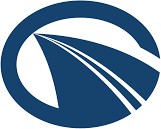 საქართველოს რეგიონული განვითარებისა და ინფრასტრუქტურისსამინისტროს საავტომობილო გზების დეპარტამენტიშიდასახელმწიფოებრივი მნიშვნელობის (შ-31) კოდა-ფარცხისი-მანგლისი-წალკა-ნინოწმინდას საავტომობილო გზის კმ.74 (73+580)-ზე, ხევზე არსებული სახიდე გადასასვლელის ნაცვლად  ახალი სახიდე გადასასვლელის მშენებლობის და ექსპლუატაციის პროექტის                    სკოპინგის    ანგარიში          შემსრულებელი: შპს „ავანბეკი“         თბილისი   20191 შესავალიწინამდებარე ანგარიში წარმოადგენს შიდასახელმწიფოებრივი მნიშვნელობის (შ-31) კოდა-ფარცხისი-მანგლისი-წალკა-ნინოწმინდას საავტომობილო გზის კმ.74(73+580)-ზე, ხევზე ახალი სახიდე გადასასვლელის მშენებლობის პროექტის სკოპინგის ანგარიშს, რომელიც დამუშავებულია შპს „ავანბეკის“ -ს მიერ  საავტომობილო გზების დეპარტამენტსა და შპს „ავანბეკს“- ს შორის  გაფორმებული 13.05.2019წ #ე.ტ .68-13  ხელშეკრულების საფუძველზე.მოცემული ხიდის პროექტი დამუშავებულია საქართველოში მოქმედი სამშენებლო ნორმების შესაბამისად. სამშენებლო სამუშაოების პროექტის შესადგენად ადგილზე შესრულდა საინჟინრო-გეოდეზიური და საინჟინრო-გეოლოგიური საკვლევაძიებო სამუშაოები. მორფომეტრიული სამუშაოებით დადგინდა მდინარის ცოცხალი კვეთის პარამეტრები, ხოლო ჰიდროლოგიური კვლევებით კი -  მდინარის საანგარიშო ხარჯი, სიჩქარეები და სააანგარიშო ჰორიზონტები, განისაზღვრა მდინარის ფსკერის საერთო წარეცხვის მაქსიმალური სიღრმე კვეთების შესაბამისად.პროექტს ახორციელებს საქართველოს რეგიონული განვითარების და ინფრასტრუქტურის სამინისტროს საავტომობილო გზების დეპარტამენტი.დოკუმენტის მომზადების საკანონმდებლო საფუძველიწინამდებარე სკოპინგის ანგარიში მომზადებულია საქართველოს კანონის „გარემოსდაცვითი შეფასების კოდექსის“ მოთხოვნებიდან გამომდინარე, კერძოდ: კოდექსის მე-5 მუხლის 1-ლი პუნქტის შესაბამისად გზშ-ს ექვემდებარება კოდექსის I დანართით გათვალისწინებული საქმიანობები, მათ შორის საერთაშორისო ან შიდასახელმწიფოებრივი მნიშვნელობის საავტომობილო გზაზე განთავსებული გვირაბის ან/და ხიდის მშენებლობა. აქედან გამომდინარე სახიდე გადასავლელის მშენებლობის პროექტი სკრინინგის პროცედურის გარეშე ექვემდებარება გზშ-ს და იგი შეიძლება განხორციელდეს მხოლოდ გარემოსდაცვითი გადაწყვეტილების მიღების შემდეგ.  კოდექსის მე-6 მუხლის შესაბამისად გზშ-ს ერთერთი ეტაპია სკოპინგის პროცედურა, რომელიც განსაზღვრავს გზშ-ისთვის მოსაპოვებელი და შესასწავლი ინფორმაციის ჩამონათვალს და ამ ინფორმაციის გზშ-ის ანგარიშში ასახვის საშუალებებს. აღნიშნული პროცედურის საფუძველზე მზადდება წინასწარი დოკუმენტი (სკოპინგის ანგარიში), რომლის საფუძველზედაც სამინისტრო გასცემს სკოპინგის დასკვნას. საქმიანობის განმახორციელებელი ვალდებულია საქმიანობის დაგეგმვის შეძლებისდაგვარად ადრეულ ეტაპზე სამინისტროს წარუდგინოს სკოპინგის განცხადება სკოპინგის ანგარიშთან ერთად. კოდექსის ზემოაღნიშნული მოთხოვნებიდან გამომდინარე მომზადებულია სკოპინგის ანგარიში, რომელიც კოდექსის მე-8 მუხლის შესაბამისად მოიცავს შემდეგ ინფორმაციას: დაგეგმილი საქმიანობის მოკლე აღწერას, მათ შორის: ინფორმაცია საქმიანობის განხორციელების ადგილის შესახებ, ობიექტის საპროექტო მახასიათებლები, ოპერირების პროცესის პრინციპები და სხვ; დაგეგმილის საქმიანობის და მისი განხორციელების ადგილის ალტერნატიული ვარიანტების აღწერას; ზოგად ინფორმაციას გარემოზე შესაძლო ზემოქმედების და მისი სახეების შესახებ, რომლებიც შესწავლილი იქნება გზშ-ის პროცესში; ზოგად ინფორმაციას იმ ღონისძიებების შესახებ, რომლებიც გათვალისწინებული იქნება გარემოზე მნიშვნელოვანი უარყოფითი ზემოქმედების თავიდან აცილებისათვის, შემცირებისათვის ან/და შერბილებისათვის; ინფორმაციას ჩასატარებელი კვლევებისა და გზშ-ის ანგარიშის მომზადებისთვის საჭირო მეთოდების შესახებ. სკოპინგის ანგარიშის შესწავლის საფუძველზე სამინისტრო გასცემს სკოპინგის დასკვნას, რომლითაც განისაზღვრება გზშ-ის ანგარიშის მომზადებისთვის საჭირო კვლევების, მოსაპოვებელი და შესასწავლი ინფორმაციის ჩამონათვალი. სკოპინგის დასკვნის გათვალისწინება სავალდებულოა გზშ-ის ანგარიშის მომზადებისას.2. სახიდე გადასასვლელის არსებული მდგომარეობასაპროექტო უბანი მდებარეობს აღმოსავლეთ საქართველოში, ქვემო ქართლის რეგიონში, ქ. წალკაში, კოსტავას ქუჩაზე.შიდასახელმწიფოებრივი გზა საპროექტო უბანზე გეგმაში განლაგებულია სწორ მონაკვეთზე და იგი ხიდით კვეთს მცირე ხევს, რომელიც ადგილობრივ მოსახლეობაში მოიხსენიება როგორც მდ. ბეიუქ-დერესი. გზის ორივე მხარეს განლაგებულია ეზოებიანი საცხოვრებელი სახლები და ნაკვეთები.არსებული გზის სავალი ნაწილი წარმოდგენილია ასფალტბეტონის საფარით, რომლის სიგანე მერყეობს 6.5--7.5მ-ის ფარგლებში. ხიდზე შეკიდულია კომუნიკაციები, ჩრდილოეთის მხარეს კავშირგაბმულობის ორი კაბელი, რომელიც საკადასტრო მონაცემებით განეკუთვნება კომპანია ,,სილქნეტს”, ხოლო სამხრეთით წყალსადენის მილი (შეფუთულ მდგომარეობაში d=300 მმ), რომელიც ასევე საკადასტრო მონაცემებით განეკუთვნება გაერთიანებული წყალმომარაგების კომპანიას. ხიდქვეშა სივრცე ჩახერგილია გაუგებარი წარმოშობის გრუნტის ბორცვებით და საყოფაცხოვრებო ნაგავით. მდინარის კალაპოტში აღმოცენებული ხე მცენარეების და ბუჩქები ხელს უშლიან წყლის ნაკადის თავისუფალ დინებას, რაც თავის მხრივ ხდება მიზეზი შეტბორვისა და სავალი ნაწილის წყლით დაფარვისა მდინარის ადიდების პერიოდში.სურ. 1 არსებული ხიდის საერთო ხედიხიდი წარმოადგენს ორმალიან ჭრილკოჭურ სისტემას. ბურჯები მასიური რკინაბეტონისააა. სამალო ნაგებობა წარმოადგენს წიბოვან მალის ნაშენს, რომელიც ფართოდ გამოიყენებოდა საქართველოს ხიდმშენებლობაში გასული საუკუნის 50-60-იან წლებში. განივკვეთში განთავსებულია 5 კოჭი (წიბო), რომლებიც ერთმანეში შეკავშირებულია მონოლითური რკ. ბეტონის ფილით. კოჭებს შორის მანძილი 1.68 მ-ია.როგორც სანაპირო ასევე შუალედი ბურჯების ტანის ბეტნი განიცდის გამოფიტვას და დაწყებულია სეგრეგაცია. ხიდის რკინაბეტონის მალის ნაშენის წიბოებზე ადგილი აქვს ბეტონის ჩამოშლას, კარკასის მუშა არმატურის გაშიშვლებას და ჟანგმოკიდებას რაც საეჭვოდ ხდის, რომ არსებული სახით ნაგებობა ექსპლუატაციაში ყოფნისას შეინარჩუნებს მზიდუნარიანობას და შესაბამისად ხანმედეგობას.ხიდს არ გააჩნია ისტორიული ან არქიტექტურული ღირებულება.თანამედროვე ავტოტრანსპორტით გამოწვეულმა დატვირთვებმა მნიშვნელოვნად დააზიანა ხიდი, რომელსაც სათანადო მზიდუნარიანობა არ გააჩნია. მოქმედი დატვირთვებისათვის ხიდი შეუფერებელია და მასზე მოძრაობა არ არის უსაფრთხო.2.1  საპროეტო გადაწყვეტილებაროგორც საინჟინრო-გეოლოგიურმა კვლევებმა აჩვენა, სახიდე გადასასვლელის ტერიტორიაზე   მდინარის ორივე ნაპირი ფაქტიურად არ განსხვავდება ერთმანეთისაგან და ძირითადად წამოდგენილია ზედა 2.5 მ სიმძლავრის ტექნოგენური ფენით, 1.7 მ. სმძლავრის ხრეშოვან-ქვიშოვანი ფენით და მის ქვეშ არსებული რამდენიმე ათეული მეტრის სიმძლავრის ნახევრადმყარი, ნაცრისფერი  თიხებით (პირობითი წინაღობა 2.05 კგ/სმ2).საინჟინრო ჰიდროლოგიური კვლევების შედეგად დადგინდა, რომ სახიდე გადასასვლელთან მდინარის 1% უზრუნველყოფის ხარჯმა შეადგინა QQ1%=52.5 მ3/წმ, ხოლო მდინარის ფსკერის წარეცხვის ჯამურმა სიღრმემ კალაპოტის უმდაბლესი წერთილიდან (საერთო და ადგილობრივი) შეადგინა 0.88მ.საპროექტო სახიდე გადასასვლელი ორმალიანია, ჭრილკოჭოვანი, სქემით10.0+10.0მ; გეგმაში დაპროექტებულია სწორზე, ხოლო ფასადში ვერტიკალურ ამოზნექილ მრუდზე ღ 1580მ ხიდის გაბარიტია 7.0+2X1.0მ, სიგანე 10.25მ. მთლიანი სიგრძე 25.05მ. აქვს დ=1200მმ ხიმინჯებზე დაფუძნებული ორი სანაპირო და  ერთი შუალედური ბურჯი.საპროექტო ხიდის მალების გადახურვა გათვალისწინებულია თანაბარი სიგრძის რკინაბეტონის კარკასული П-სებრი ფილებით 10.0მ, რომლებიც მზადდება სერიულად გამომავლი იგივე განივკვეთის 12.0მ სიგრძის ფილების ყალიბში არმირების ფართის შეუცვლელად. ფილები გაანგარიშებულია A11 და HK80 დატვირთვებზე.  ფილების დასამზადებლად გათვალისწინებულია სიმტკიცეზე B30 კლასის ბეტონი, ხოლო მუშა არმატურად (წიბოს გრძივი მუშა ღეროები, ფილის განივი მუშა ღეროები) გათვალისწინებულია A500C კლასის არმატურის სხვადასხვა დიამეტრის  ღეროები.   ხიდის სანაპირო ბურჯები  მონოლითური რკინაბეტონის კონსტრუქციისაა და შედგება: საძირკვლის, ტანის, ფერმისქვეშა ფილის, საკარადე კედლისა და ფრთებისაგან. სანაპირო ბურჯების სიგრძეა 3.3მ, სიგანე კი _ 10.45მ. ბურჯების ტანი წრიული განივკვეთის დგარებია დიამეტრით 1.2მ, გამონოლითებული წამწისქვედასთან, და წარმოადგენენ 1.2მ დიამეტრის ნაბურღ-ნატენი ხიმინჯების გაგრძელებას უროსტვერკოდ.  სანაპირო ბურჯის ბეტონის კლასია B30, ხოლო არმირებისათვის   გამოყენებულია   A500С   კლასის   სხვადასხვა   დიამეტრის არმატურის ღეროები.ხიდის შუალედი ბურჯი  მონოლითური რკინაბეტონის კონსტრუქციისაა და შედგება 1.4მ სიგრძის მძლავრად არმირებული 0.8მ დიამეტრის ორ დგარზე გამონოლითებული (დაყრდნობილი) რიგელისაგან რომლებიც თავის მხრივ წარმოადგენენ 1.2მ დიამეტრის ნაბურღ-ნატენი ხიმინჯების გაგრძელებას უროსტვერკოდ. ბურჯის კონსტრუქციების ბეტონის კლასია B30,  ხოლო  არმირებისათვის  გამოყენებულია  A500С  კლასის  სხვადასხვა დიამეტრის არმატურის ღეროები.საპროექტო მალის ნაშენის ფილების დაყრდნობა გათვალისწინებულია ორი ფენა ტრანსპორტიორის ლენტისგან მოწყობილ საყრდენ ნაწილებზე სისქით 2*10 მმ.ხიდზე სავალი ნაწილის მოწყობა გათვალისწინებულია მალის ნაშენის ფილებზე  ბეტონის ცვლადი სისქის გამათანაბრებელი,  2-3მმ  სისქის  ჰიდროიზოლაციის,  4 სმ სისქის ბეტონის დამცავი და 9სმ სისქის ორფენოვანი (5+4სმ), წვრილმარცვლოვანი ასფალტბეტონის ფენების მოწყობით. სავალ ნაწლზე ასევე გათვალისწინებულია ანაკრები რ.ბ. ტროტუარის ფილებისა და ფოლადის მოაჯირების მონტაჟი.2.2 მშენებლობის ორგანიზება.სახიდე გადასასვლელის სამშენებლო სამუშაოების წარმოების პერიოდში მოძრაობის გადართვა გათვალისწინებულია სამხრეთით მდებარე 25 მარტის პარალელური ქუჩის გავლით. პირველ ეტაპზე ხორციელდება მოსამზადებელი და დაკვალვითი სამუშაოები. მდინარის ორივე მხარეს, მორიგეობით, სამშენებლო ტერიტორიის დაცვის მიზნით, ბეტონის ბლოკებით ხდება ტერიტორიის შემოფარგვლა და სამშენებლო ნახევარკუნძულების მოწყობა.  მეორე ეტაპზე მიმდინარეობს ბურჯების მშენებლობა. ბურჯების ქვაბულების დამუშავება ხორციელდება ექსკავატორით გრუნტის გატანით ნაყარში. ქვაბულების დამუშავება  უნდა განხორციელდეს წყალამოღვრით.  ბურჯების ასაშენებლად საჭირო ბეტონის შემოზიდვა გათვალისწინებულია უახლოესი ქარხნიდან. ბურჯების მშენებლობის პარალელურად ხორციელდება რკ. ბეტონის კოჭების შემოზიდვა სპეციალური კოჭმზიდებით და დასაწყობება მიმდებარე ტერიტორიაზე ხის უჯრედებზე. ბურჯების მშენებლობის დამთავრების შემდეგ ხორციელდება კოჭების მონტაჟი ორი 60 ტ ტვირთამწეობის ავტოამწეების გამოყენებით.მესამე ეტაპზე ეწყობა ხიდის სავალი ნაწილი, მოაჯირები, თვალამრიდები და სხვა. პარალელურ რეჟიმში მიმდინარეობს მისასვლელების მოწყობა. ყველა მასალა, რომელიც გამოყენებული იქნება ხიდის მშენებლობისათვის, უნდა იყოს სერტიფიცირებული და შეესაბამებოდეს სტანდარტების მოთხოვნებს.         სურ 2 _საპროექტო ხიდის სიტუაციური გეგმა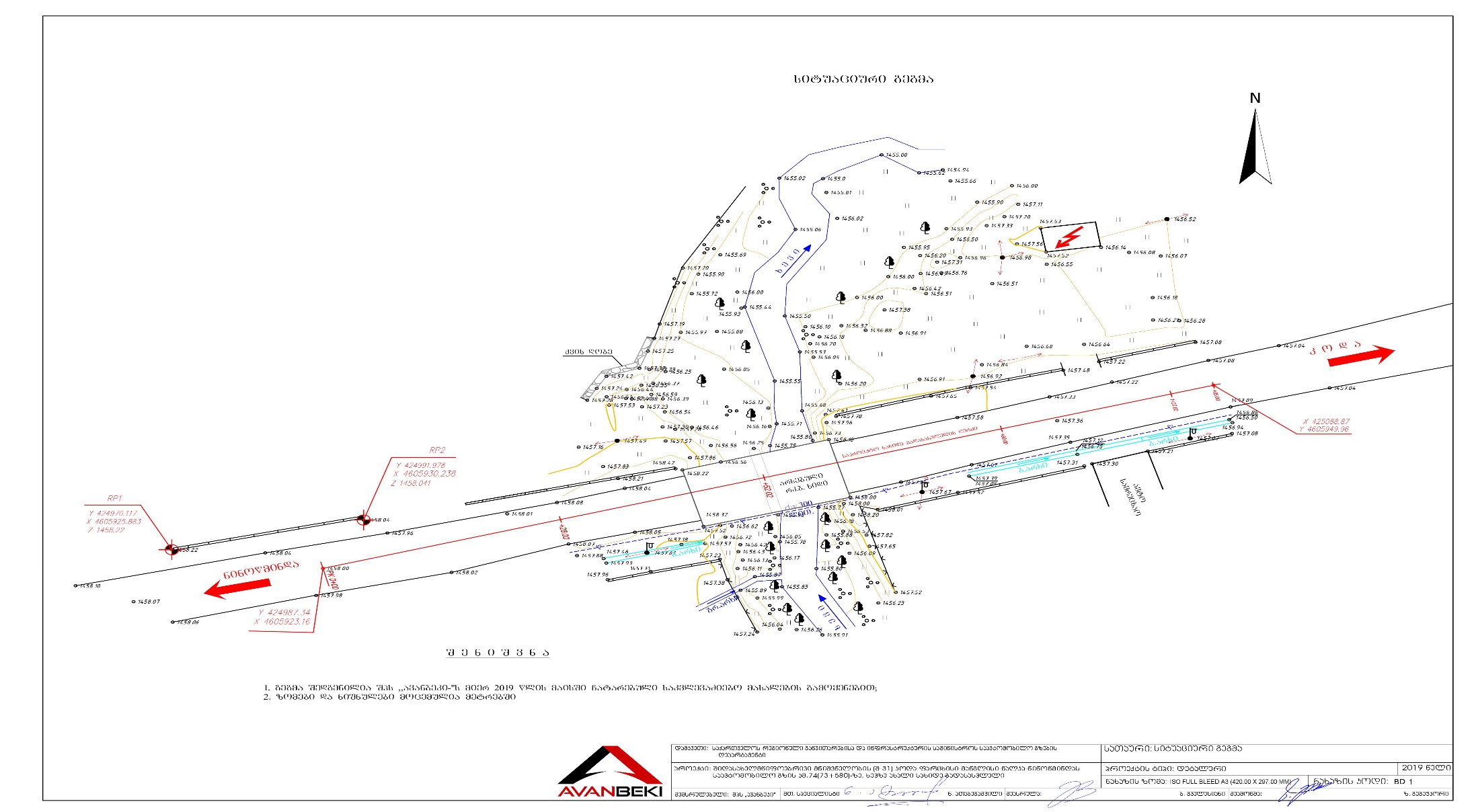 სურ. 3 _ხიდის გეგმა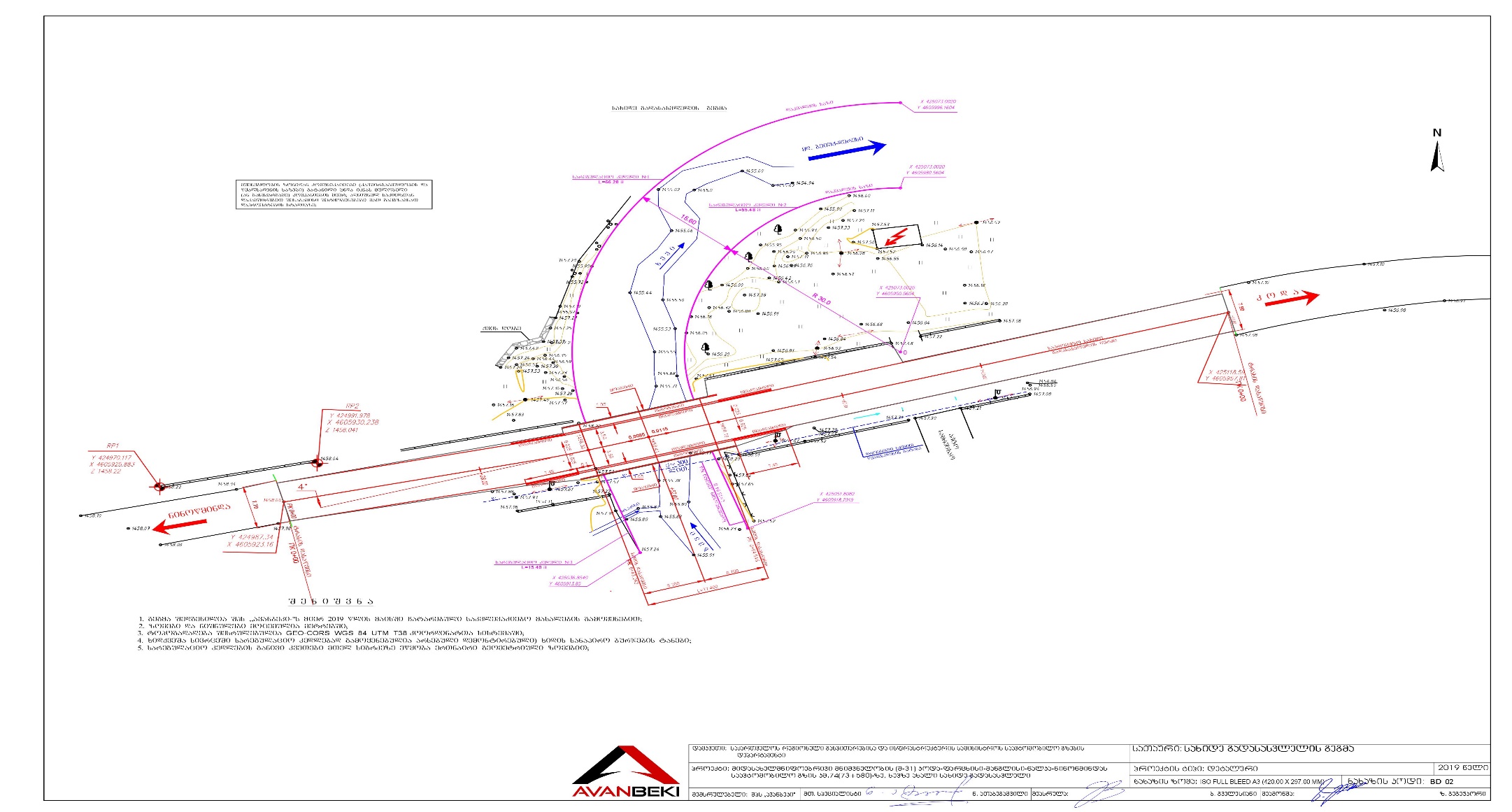 სურ. 5 ხიდის საერთო ხედი 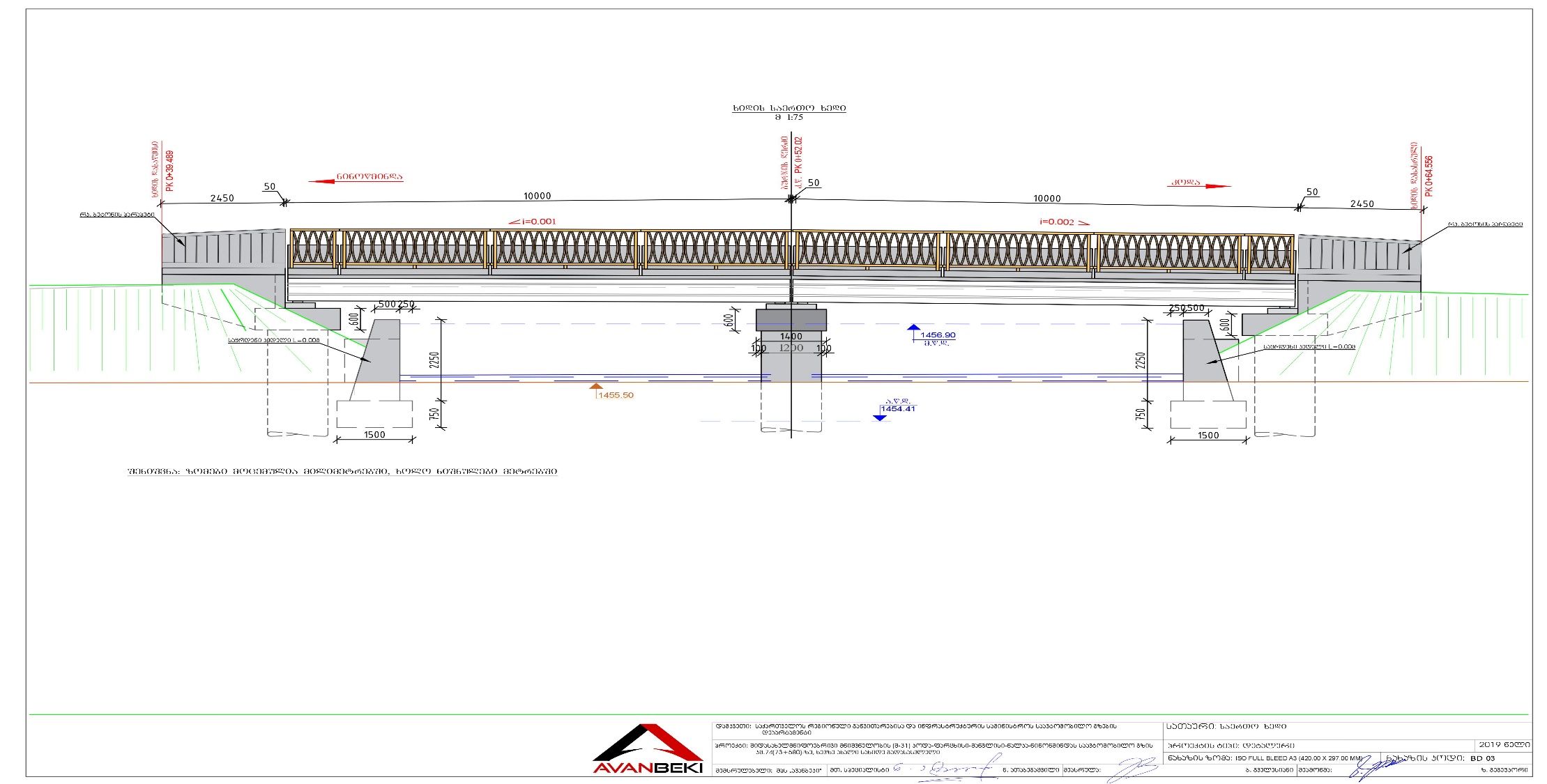 2.3 მხარის მოკლე სოციალურ - ეკონომიკური დახასიათებასაკვლევი ტერიტორია ადმინისტრაციულად წალკის მუნიციპალიტეტს მიეკუთვნება. წალკის მუნიციპალიტეტი ქვემო ქართლის რეგიონის ადმინისტრაციულ ერთეულს წარმოადგენს. 2016 წლის მონაცემებით მუნიციპალიტეტის მოსახლეობა შეადგენს 18 900 ადამიანს. მოსახლეობის სიმჭიდროვე 21 კაცი/კმ2, რაც ქვეყნის საშუალო მაჩვენებელს (67კაცი/კმ2) მნიშვნელოვნად ჩამოუვარდება. მუნიციპალიტეტში 42 დასახლებული პუნქტია. მათ შორის 1 ქალაქია-წალკა. მუნიციპალიტეტის მოსახლეობის 85% სოფლად ცხოვრობს. საპროექტო ტერიტორიასთან არსებული უახლოესი სოფლებია: ბურნაშეთი(ზღვის დონიდან 1900 მ), ბერთა (ზღვის დონიდან 1550 მეტრი) და ოზნი (მდინარე ქციის მარჯვენა მხარეს. ზღვის დონიდან 1600 მეტრი). ეკონომიკის ძირითადი სექტორები, რომლებიც უზრუნველყოფს მუნიციპალიტეტის მოსახლეობის შემოსავლებს არის: სოფლის მეურნეობა (ძირითადად მეცხოველეობა და მეკარტოფილეობა), ელექტროენერგეტიკა, მცირე მეწარმეობა (ძირითადად ვაჭრობს და საყოფაცხოვრებო მომსახურება) და საჯარო სამსახურები. წალკის მუნიციპალიტეტში მრეწველობის წამყვანი დარგია ჰიდროენერგეტიკა. წალკის ტერიტორიაზე განთავსებულია ჰიდროელექტროსადგურების კასკადი, რომელიც ჩართულია საქართველოს ერთიან ენერგო სისიტემაში. მუნიციპალიტეტში არის მცირე მეწარმეობა. მათ შორის აღსანიშნავია ყველის დამამზადებელი მცირე საწარმოები. წალკის მუნიციპალიტეტში ფართოდაა გავრცელებული მემცენარეობა. პრიორიტეტული კულტურებია: კარტოფოლი (15ტ/ჰა), ხორბალი (1, 2- 1,5ტ/ჰა და კომბოსტო (3ტ/ჰა). ბოლო 10 წლის განმავლობაში ამ კულტურების მოსავლიანობა გაიზარდა დააახლოებით 15- 20%-ით. რის ძირითად მიზეზადაც სახელდება: მეურნეობის ეფექტური გაძღოლა, მაღალპროდუქტიული სათესლე მასალა, მავნებლებთან, სარეველებთან და დაავადებებთან ბრძოლის ეფექტური გზების დანერგვა.მეცხოველეობა ფართოდაა გავრცელებული. მსხვილფეხა პირუტყვის რაოდენობაა 34 000 სული, ბოლო 10 წლის განმავლობაში გაიზარდა 12 000 სულით, წვრილფეხას (ძირითადად ცხვრის) არის 18 000 სული, რომელიც გაიზარდ 6 000 სულით. მუნიციპალიტეტში არ ხდება წველადობისა და ხორცპროდუქტიულობის მონიტორინგი. დისკუსიის მონაწილეებმა აღნიშნეს, რომ ზეპირი დაკვირვებით წველადობა/პროდუქტიულობა შემცირდა. ამის მიზეზად სახელდება: პირუტყვის არასათანადო კვება, როგორიცაა: საკვების ნაკლებობა; ფერმერებში ცოდნის ნაკლებობა. დაავადებების ზრდა, როგორიცაა ვეტერინარული მომსახურების ნაკლებობა (აღინიშნა, რომ მუნიციპალიტეტში მხოლოდ ერთი ვეტერინარი ჰყავთ). არახელსაყრელი მეტეო პირობები, როგორიცაა სეტყვა და გვალვა. გამგეობის თანამშრომლების მიერ მოწოდებული ინფორმაციით წალკის მუნიციპალიტეტი განიცდის სათიბ/საძივარის დეფიციტს. სხავა მუნიციპალიტეტებიდან ზაფხულის საძოვრებზე შემოყავთ დაახლოებით 20 000 სული მსხვილფეხა და 100 000 წვრილფეხა საქონელი. რის გამოც ხდება საძოვრეის მნიშვნელოვანი გადაძოვება. განსაკუთრებით ტრასაზე იორ-მუღანლოს გზაზე არის მძიმე მდგომარეობა, რადგან სხვა მუნიციპალიტეტებიდან ზაფხულის საძოვრებზე შემოყვანილი საქონლის მიერ ხდება საძოვრებრების არა მარტო გადაძოვება, არამედ დაავადებაც.2.4 საპროექტო ალტერნატივებიროგორც ზემოთ იყო აღნიშნული, ბოლო დროს ინტენსიურად მიმდინარეობს სატრანსპორტო ინფრასტრუქტურის მშენებლობა-რეაბილიტაცია. ამ პროცესში განსაკუთრებით მნიშვნელოვანია ისეთი ინფრასტრუქტურის ობიექტების სასწრაფო რეაბილიტაცია/მშენებლობა, რომლებიც საფრთხეს უქმნის მოსახლეობას და აფერხებს შიდასახელმწიფოებრივ მოძრაობებს. პროექტირებისას განიხილებოდა სახიდე გადასასვლელის  კონსტრუქციული ალტერნატივებიძირითადი ალტერნატივასახიდე გადასასვლელის მშენებლობისათვის საჭირო კვლევა-ძიების პროცესში შეკრებილ იქნა ყველა ის მონაცემი, რომელიც აუცილებელი იყო საპროექტო სამუშაოებისათვის. შესწავლილ იქნა ხიდური გადასასვლელის რაიონი, მდინარის რეჟიმი; ახლომდებარე სამშენებლო მასალების კარიერები; მდინარეზე აგებული ნაგებობები და მათი საექსპლუატაციო პირობები და თავისებურებები; ფლორა, ფაუნდა და სხვა.  აღნიშნული ვარიანტი ქვემოთ განიხილება როგორც ვარიანტი   „A“კონსტრუქცია „A“  ხიდი  კარკასული რკ. ბეტონის კოჭებითროგორც საინჟინრო-გეოლოგიურმა კვლევებმა აჩვენა, სახიდე გადასასვლელის ტერიტორიაზე   მდინარის ორივე ნაპირი ფაქტიურად არ განსხვავდება ერთმანეთისაგან და ძირითადად წამოდგენილია ზედა 2.5 მ სიმძლავრის ტექნოგენური ფენით, 1.7 მ. სიმძლავრის ხრეშოვან-ქვიშოვანი ფენით და მის ქვეშ არსებული რამდენიმე ათეული მეტრის სიმძლავრის ნახევრადმყარი, ნაცრისფერი  თიხებით (პირობითი წინაღობა 2.05 კგ/სმ2).საინჟინრო ჰიდროლოგიური კვლევების შედეგად დადგინდა, რომ სახიდე გადასასვლელთან მდინარის 1% უზრუნველყოფის ხარჯმა შეადგინა QQ1%=52.5 მ3/წმ, ხოლო მდინარის ფსკერის წარეცხვის ჯამურმა სიღრმემ კალაპოტის უმდაბლესი წერთილიდან (საერთო და ადგილობრივი) შეადგინა 0.88მ.საპროექტო სახიდე გადასასვლელი ორმალიანია, ჭრილკოჭოვანი, სქემით10.0+10.0მ; გეგმაში დაპროექტებულია სწორზე, ხოლო ფასადში ვერტიკალურ ამოზნექილ მრუდზე ღ 1580მ ხიდის გაბარიტია 7.0+2X1.0მ, სიგანე 10.25მ. მთლიანი სიგრძე 25.05მ. აქვს დ=1200მმ ხიმინჯებზე დაფუძნებული ორი სანაპირო და  ერთი შუალედური ბურჯი.საპროექტო ხიდის მალების გადახურვა გათვალისწინებულია თანაბარი სიგრძის რკინაბეტონის კარკასული П-სებრი ფილებით 10.0მ, რომლებიც მზადდება სერიულად გამომავლი იგივე განივკვეთის 12.0მ სიგრძის ფილების ყალიბში არმირების ფართის შეუცვლელად. ფილები გაანგარიშებულია A11 და HK80 დატვირთვებზე.  ფილების დასამზადებლად გათვალისწინებულია სიმტკიცეზე B30 კლასის ბეტონი, ხოლო მუშა არმატურად (წიბოს გრძივი მუშა ღეროები, ფილის განივი მუშა ღეროები) გათვალისწინებულია A500C კლასის არმატურის სხვადასხვა დიამეტრის  ღეროები.   ხიდის სანაპირო ბურჯები  მონოლითური რკინაბეტონის კონსტრუქციისაა და შედგება: საძირკვლის, ტანის, ფერმისქვეშა ფილის, საკარადე კედლისა და ფრთებისაგან. სანაპირო ბურჯების სიგრძეა 3.3მ, სიგანე კი _ 10.45მ. ბურჯების ტანი წრიული განივკვეთის დგარებია დიამეტრით 1.2მ, გამონოლითებული წამწისქვედასთან, და წარმოადგენენ 1.2მ დიამეტრის ნაბურღ-ნატენი ხიმინჯების გაგრძელებას უროსტვერკოდ.  სანაპირო ბურჯის ბეტონის კლასია B30, ხოლო არმირებისათვის   გამოყენებულია   A500С   კლასის   სხვადასხვა   დიამეტრის არმატურის ღეროები.ხიდის შუალედი ბურჯი  მონოლითური რკინაბეტონის კონსტრუქციისაა და შედგება 1.4მ სიგრძის მძლავრად არმირებული 0.8მ დიამეტრის ორ დგარზე გამონოლითებული (დაყრდნობილი) რიგელისაგან რომლებიც თავის მხრივ წარმოადგენენ 1.2მ დიამეტრის ნაბურღ-ნატენი ხიმინჯების გაგრძელებას უროსტვერკოდ. ბურჯის კონსტრუქციების ბეტონის კლასია B30,  ხოლო  არმირებისათვის  გამოყენებულია  A500С  კლასის  სხვადასხვა დიამეტრის არმატურის ღეროები.საპროექტო მალის ნაშენის ფილების დაყრდნობა გათვალისწინებულია ორი ფენა ტრანსპორტიორის ლენტისგან მოწყობილ საყრდენ ნაწილებზე სისქით 2*10 მმ.ხიდზე სავალი ნაწილის მოწყობა გათვალისწინებულია მალის ნაშენის ფილებზე  ბეტონის ცვლადი სისქის გამათანაბრებელი,  2-3მმ  სისქის  ჰიდროიზოლაციის,  4 სმ სისქის ბეტონის დამცავი და 9სმ სისქის ორფენოვანი (5+4სმ), წვრილმარცვლოვანი ასფალტბეტონის ფენების მოწყობით. სავალ ნაწლზე ასევე გათვალისწინებულია ანაკრები რ.ბ. ტროტუარის ფილებისა და ფოლადის მოაჯირების მონტაჟი.კონსტრუქცია „B“ -   ხიდი ნახევრად ინტეგრალური ვუტებიანი ფილითხიდი წარმოადგენს ორმალიან ჩარჩოვან სისტემას რომლის მშენებლობაც გათვალისწინებულია მონოლითური რკ. ბეტონის კონსტრუქციით. აღნიშნული ვარიანტის დადებით მხარედ უნდა მივიჩნიოთ გადახურვის (მალის ნაშენის) მცირე საამშენებლო სიმაღლე. აღნიშნული კონსტრუქცია ტექნიკურად სრულიად გამართლებულია წყლის საანგარიშო ხარჯის გატარების თვალსაზრისით. ვინაიდან სავალი ნაწილის ნიშნულის აწევა ქალაქის ზონაში პრაქტიკულად შეუძლებელია. უარყოფით მხარეს წარმოადგენს მისი მშენებლობის ტექნოლოგიური პროცესი, რომლის მიხედვითაც აღნიშნული ნაგებობის მოსაწყობად ერთდროულად და სრული მოცულობით უნდა დამუშავდეს ქვაბულის გრუნტი. ქვაბულის ფერდობების გახსნა კი გამოიწვევს მიმდებარე კერძო ნაკვეთების საკადასტრო საზღვრებში შეჭრას და წარმოიშვება განსახლების პრობლემები. აღნიშნული ტექნოლოგიით სამუშაოთა წარმოება აგრეთვე გამოიწვევს მშენებლობის ვადების გახანგრძლივებას. ტექნიკურ-ეკონომიური მაჩვენებლების გაანალიზების შედეგად უპირატესობა მიენიჭა ვარიანტ  “A”-ს , როგორც ტექნიკურად უფრო სრულყოფილს და ეკონომიურად მიზანშეწონილს.არქმედების ალტერნატივაარსებული სიტუაციის გამო ვინაიდან  არსებული ხიდი ვერ უზრუნველყოფს საგზაო  უსაფრთხოების ნორმების მოთხოვნებს და სახიფათოა მგზავრობისთვის ხოლო ხიდის მშენებლობა ხელს შეუწყობს ადგილობრივი მოსახლეობის დასაქმებას, როგორც პირდაპირი (მშენებლობაზე დასაქმებული პერსონალის), ასევე არაპირდაპირი  (ახალი სამუშაო დაგილების შექმნა, რაც მოსახლეობის სოციალურ-ეკონომიკურ პირობებზე დადებითად აისახება) გზით. ყოველივე ზემოთ აღნიშნულიდან გამომდინარე, არქმედების ალტრნატივა მიუღებლად იქნა ჩათვლილი. 2.5 სამშენებლო   ბანაკი და სანაყაროებისამშენებლო ბანაკის ტერიტორიის შერჩევისას გათვალისწინებული იქნება ისეთი რეკომენდაციები როგორიც არის: ბანაკის მოწყობა სამშენებლო უბნების სიახლოვეს, ადვილად მისადგომ ტერიტორიაზე; ხელსაყრელი უნდა იყოს რელიეფი და საინჟინრო-გეოლოგიური პირობები; მნიშვნელოვანია მცენარეული საფარის თვალსაზრისით ნაკლებად ღირებული ტერიტორიის გამოყენება; ხმაურის და ემისიების წყაროები მოსახლეობიდან შეძლებისდაგვარად მაქსიმალურ მანძილზე უნდა განთავსდეს და ა.შ. ანალოგიური რეკომენდაციების გათვალისწინებაა საჭირო ფუჭი ქანების სანაყარო ტერიტორიების შერჩევისას. დროებითი სამშენებლო ინფრასტრუქტურის მოსაწყობი ტერიტორიის ფართობი დაზუსტდება შემდგომი კვლევების ფარგლებში. იგი შესაძლებელია გამოყენებული იქნეს როგორც ბანაკის მოსაწყობად, ასევე ნაწილობრივ ფუჭი ქანების დასაწყობებისთვის. სამშნებლო მასალები, ხიდის კონსტრუქციული ნაწილები, ქვიშა ხრეში და სხვა შემოტანილი იქნება  მუნიციპალიტეტში არსებული კერძო იურიდიული პირების საწარმოებიდან. საამშენებლო მოედნის მოსაწყობად საჭირო ნაგებობები და კონტეინერები.სადარაჯო ჯიხური_1ც.სასაწყობე კონტეინერი_1ც.ბიოტუალეტი_1 ც.საოფისე კონტეინერი _1 ც.            სურ. 6 საპროექტო ხიდის ორთო ფოტო2. 6	წყალმომარაგება-წყალარინებასაავტომობილო გზის სამშენებლო სამუშაოების შესრულების პროცესში წყალი გამოყენებული იქნება სასმელ-სამეურნეო დანიშნულებით. როგორც უკვე ავღნიშნეთ მშენებლობისთვის საჭირო ასფალტბეტონის ნარევი შემოტანილი იქნება რეგიონში არსებული სხვადასხვა საწარმოებიდან. შესაბამისად ბეტონის დასამზადებლად წყლის გამოყენება საჭირო არ არის. სასმელად შესაძლებელია ბუტილირებული წყლების გამოყენება. სამშენებლო ბაზაზე სავარაუდოდ მოეწყობა სამარაგო რეზერვუარი, რომელიც პერიოდულად შეივსება ავტოცისტერნის გამოყენებით.სამუშაოების შესრულების პროცესში გამოყენებული სასმელ-სამეურნეო დანიშნულების წყლის რაოდენობა დამოკიდებულია სამუშაოებზე დასაქმებული პერსონალის რაოდენობაზე. წყლის ხარჯი იანგარიშება სამშენებლო ნორმებისა და წესების „შენობების შიდა წყალსადენი და კანალიზაცია“ – СНиП 2.04.01-85 მიხედვით და ერთ მუშაზე თითო ცვლაში შეადგენს 25 ლ-ს.სამშენებლო სამუშაოებზე დასაქმებული პერსონალის რაოდენობა იქნება დაახლოებთ 15 ადამიანი. თუ გავითვალისწინებთ, რომ სამუშაოს რეჟიმი იქნება ერთცვლიანი, ხოლო წელიწადში სამუშაო დღეების მაქსიმალური რაოდენობა 200 დღე, სასმელ-სამეურნეო დანიშნულების წყლის ხარჯი იქნება: 25 x 25 = 375 ლ/დღ.  ანუ    375 x 200 = 75 000  ლ/წელ.სამეურნეო-ფეკალური ჩამდინარე წყლების რაოდენობის მიახლოებითი რაოდენობის გაანგარიშება ხდება გამოყენებული სასმელ-სამეურნეო წყლის 5-10%-იანი დანაკარგის გათვალისწინებით. სამეურნეო ფეკალური წყლების შესაგროვებლად მოეწყობა საასენიზაციო ორმო  მათი დაცლა მოხდება საასენიზაციო მანქანის საშუალებით, რომელიც ფეკალურ წყლებს გაიტანს და ჩაუშვებს ადგილობრივი მუნიციპალიტეტის საკანალიზაციო სისტემაში, ადგილობრივ მუნიციპალურ სამსახურთან შეთანხმებით.2. 7	გზის მოწყობის სამუშაოებიუშუალოდ სახიდე გადასასვლელის სამშენებლო პროცესი მოიცავს სხვადასხვა ტიპის საქმიანობას, კერძოდ:მიწის სამუშაოებს;ვაკისის მოწყობის უბნებზე ინერტული მასალის შემოტანას სატვირთო მანქანებით, ფენების პროფილირებას ვაკისის ფორმირებისთვის და დატკეპნას;გრუნტის მოჭრის უბნებზე - მიწის მოხსნას საჭირო ნიშნულამდე და დატკეპნას მძიმე ტექნიკით;ზედაპირული ფენის მოწყობის შემდეგ (მასალა: ქვიშა, ასფალტი, ღორღი, ბეტონი ან სხვა) გზის მოწყობას და მარკირების უზრუნველყოფას;ლანდშაფტის ჰარმონიზაციას /რეკულტივაციას.პროექტში ასევე გათვალისწინებულია:ხიდზე ლითონის მოაჯირების მოწყობა.ხიდის ბურჯების ფარგლებში ტროტუარების და თვალამრიდების მოწყობა. ხიდის კონუსების გამაგრებების მოწყობა რკინაბეტონის ფილით.3	ზოგადი ინფორმაცია გარემოზე შესაძლო ზემოქმედების და მისი სახეების შესახებპროექტი განხორციელების სხვადასხვა ეტაპზე გავლენას მოახდენს ბუნებრივ და სოციალურ გარემოზე. სკოპინგის ანგარიშში მოცემულია მოსალოდნელი ზემოქმედებების მოკლე აღწერა. ზემოქმედებების დეტალური შესწავლა მოხდება გზშ-ის ფარგლებში. ზემოქმედების შესამცირებლად რეკომენდებული ღონისძიებები წარმოდგენილი იქნება გარემოსდაცვით და სოციალურ მენეჯმენტის და მონიტორინგის გეგმაში, რომელიც დეტალური გზშ-ს ნაწილს წარმოადგენს. მოსამზადებელ, მშენებლობის და ექსპლოატაციის ეტაპებზე მოსალოდნელი  და  გარემოზე ზემოქმედების შეფასებისას დეტალურად შესწავლილი იქნება შემდეგი საკითხები.ატმოსფერულ ჰაერში მავნე ნივთიერებების გაფრქვევახმაური და ვიბრაციაგეოლოგიურ გარემოზე ზემოქმედებაწყლის გარემოზე ზემოქმედების რისკებიზემოქმედება ნიადაგზე, დაბინძურების რისკებიზემოქმედება მცენარეულ საფარზე და ცხოველთა სახეობებზევიზუალურ-ლანდშაფტური ცვლილებაზემოქმედება სოციალურ-ეკონომიკურ გარემოზეისტორიულ-არქეოლოგიური ძეგლებზე ზემოქმედების რისკებიამ ეტაპზე მოპოვებული ინფორმაციის საფუძველზე განხილულია პროექტის განხორციელებით მოსალოდნელი გარემოზე ზემოქმედების შემდეგი სახეები: 3.1 ემისიები ატმოსფეროში, ხმაური და ვიბრაციამიწის სამუშაოების, ტექნიკის/სატრანსპორტო საშუალებების გადაადგილების და მუშაობისას ადგილი ექნება ხმაურის, ვიბრაციის და ატმოსფერულ ჰაერში მტვრის და წვის პროდუქტების გავრცელებას.მშენებლობის ეტაპზე ზემოქმედების შემცირება და კონტროლი შესაძლებელი იქნება სამუშაოს სწორი დაგეგმვის და შემარბილებელი ღონისძიებების გატარებით. რაც სხვა ქმედებებთან ერად გულისხმობს: ვიბრაციის დონის შესამცირებლად, საჭიროების შემთხვევაში, შესაძლებელია თხრილების მოწყობა წყაროს და რეცეპტორს შორის. მოსახლეობის უკმაყოფილების/პრობლემების ასაცილებლად, იმ უბნებზე, სადაც სავარაუდოდ ვიბრაცია შეიძლება ყურადსაღები იყოს, სამუშაოს დაწყებამდე საჭირო იქნება ზემოქმედების ზონაში არსებული საკუთრების/სახლების დათვალიერება არსებული მდგომარეობის დასაფიქსირებლად. (მშენებელი კონტრაქტორის მიერ შესასრულებელი სამუშაო) ხმაურთან, ვიბრაციასთან, ემისებთან და სხვა საკითხებთან დაკავშირებული პრობლემების დროული დაფიქსირების და შესაძლებლობისდაგვარად რეაგირებისთვის მოსახლეობა ინფორმირებული იქნება ე.წ. გასაჩივრების მექანიზმის შესახებ, რომლის საშუალებითაც მას შესაძლებლობა ექნება აცნობოს მშენებელს/პროექტის განმახორციელებელს პრობლემის შესახებ და ‘მიიღოს’ შესაბამისი რეაგირება. წინასწარი შეფასებით, მოსამზადებელ და მშენებლობის ეტაპზე ზემოქმედება ლოკალური, მოკლევადიანი და მცირე/საშუალო სიდიდის იქნება (ადგილმდებარეობის მიხედვით).სახიდე გადასასვლელის ექსპლოატაციისას ზემოქმედება გამოწვეული იქნება სატრანსპორტო ნაკადით. პროექტირებისას მხედველობაში იქნა მიღებული კლიმატის ცვლილების გავლენა საპროექტო ინფრასტრუქტურაზე. საკითხი შესაძლებლობისდაგვარად უფრო დეტალურად იქნება განხილული გზშ-ს ანგარიშში.ზემოქმედების წყაროები, ზემოქმედების დახასიათება და გზშ-ს ეტაპზე ჩასატარებელი სამუშაოწინასამშენებლო და სამშენებლო სამუშაოების ეტაპზე, ტექნიკის/სატრანსპორტო საშუალებების გადაადგილების და მუშაობისას ადგილი ექნება ატმოსფერულ ჰაერში მტვრის და წვის პროდუქტების  გავრცელებას.  ექსპლოატაციის ეტაპზე ჰაერის ხარისხზე ზემოქმედების წყარო გზაზე მოძრავი  ტრანსპორტი იქნება. ჰაერის ხარისხზე ზემოქმედება ასევე მოხდება გზის და ინფრასტრუქტურის შეკეთებისას. ტექმომსახურება-რემონტის დროს ზემოქმედების ხასიათი მშენებლობის ეტაპზე მოსალოდნელის ანალოგიური იქნება, ზემოქმედების ხანგრძლივობა და სიდიდე დამოკიდებული იქნება ჩასატარებელი სამუშაოს ტიპზე, უბნის ადგილმდებარეობაზე, სამუშაოს წარმოების მეთოდზე და ხანგრძლივობაზე. გზშ-ს ანგარიშის ეტაპზე სამშენებლო სამუშაოების წარმოებისას მოსალოდნელი ემისიები (მტვერი, გამონაბოლქვი) შეფასდება სენსიტიურ რეცეპტორებზე ზემოქმედების თვალსაზრისით.დაშვებული სიდიდეების გადაჭარბების შემთხვევაში, შემუშავდება ზემოქმედების შემცირების ღონისძიებები. ყველა შემთხვევაში, სამშენებლო ემისიების შესამცირებლად  გამოყენებული იქნება სტანდარტული საუკეთესო პრაქტიკის მიდგომა და ჰაერის ხარისხის მონიტორინგი.შემარბილებელი ღონისძიებების მონახაზი  მოსამზადებელ და მშენებლობის ეტაპზე ზემოქმედების შემცირება/კონტროლი შესაძლებელი იქნება სამუშაოს სწორი დაგეგმვის და ისეთი შემარბილებელი ღონისძიებების გატარებით, როგორიცაა:   -სატრანსპორტო საშუალებების ტექნიკური გამართულობის კონტროლი; -მასალის ტრანსპორტირებისას და დასახლებული უბნების მახლობლად/ დასახლებულ ზონაში გადაადგილების ოპტიმალური სიჩქარეების დაცვა; -ჩართული ძრავით ტექნიკის ‘უსაქმოდ’ დატოვების აკრძალვა; -ნაყოფიერი ნიადაგის, გრუნტის და ფხვიერი მასალის გაფანტვისგან დაცვა; -ფხვიერო ტვირთების გადატანისას - ტვირთის გადახურვა (გაფანტვისგან დასაცავად); -მასალის შემოტანის სწორი დაგეგმვა ქარისმიერი ეროზიის შედეგად ჰაერის ხარისხზე ზემოქმედების სესამცირებლად; -სატრანსპორტო ნაკადის მართვის გეგმის მოთხოვნების დაცვა; -გადმოტვირთვისას მასალის დიდი სიმაღლიდან ჩამოყრის აკრძალვა, მტვრის ემისიის შესამცირებლად; -საჭიროების შემთხვევაში ტერიტორიის მორწყვა; -მინიტორინგის წარმოება, და საჭიროების შემთხვევაში დამატებითო შემარბილებელი ღონისძიებების შემუშავება. ექსპლოატაციის ეტაპზე ჰაერის ხარისხზე ზემოქმედების შემცირების შემარბილებელი  ღონისძიებების განსაზღვრა რთულია. ერთადერთ ქმედებად მოძრაობის სიჩქარის ზღვრის დაწესება და მისი დაცვის კონტროლი  შეიძლება განვიხილოთ. გრძელვადიან პერსპექტივაში, ევროკავშირთან ასოცირების პროცესში გამკაცრდება მოთხოვნები მანქანების ასაკის/გამართულობის და საწვავის ხარისხის მიმართ. ამიტომ მომავალში, გზის ექსპლოატაციისას, ჰაერის ხარისხზე ზეგავლენის დონე შეიძლება ნაკლები აღმოჩნდეს მოდელირების შედეგად მიღებულთან შედარებით.   წინასწარი შეფასებით, ჰაერის ხარისხზე ზემოქმედების ალბათობა საშუალო ან დაბალია დაგეგმილი სამშენებლო სამუშაოების სპეციფიკის მიხედვით, ზემოქმედება  მოკლევადიანი, ლოკალური და შექცევადი იქნება.  საკითხი დაზუსტდება დეტალური გზშ-ს მომზადების პროცესში.3.2 გეოლოგიურ გარემოს ფონური მონაცემებისაქართველოს გეომორფოლოგიური დარაიონების სქემატური რუქის მიხედვით  საკვლევი რაიონი მიეკუთვნება მთიანი პლატოების  დენუდაციურ-ვულკანურ რელიეფს, რომელიც აგებულია პლიოცენურ-მეოთხეული ასაკის ვულკანური განფენებით. რაიონის ჰიდროგრაფიული ქსელის მთავარ არტერიას წარმოადგენს მდ. ხრამი. მას მარჯვენა მხრიდან უერთება ხევი, რომელზეც განთავსებულ იქნება საპროექტო სახიდე გადასასვლელი.გეოტექტონიკური თვალსაზრისით საკვლევი რაიონი  მიეკუთვნება აჭარა-თრიალეთის ნაიჭა სისტემის სამხრეთ ზონის ასპინძა-მანგლისის  ქვეზონას.ლითოლოგიურად აგებულია პლიოცენურ-მეოთხეული  ასაკის  (N23_Q2-3) ბაზალტურ-ანდეზიტური შემადგენლობის ლავური განფენებით, რომლებიც გადაფარულია სხვადასხვა სიმძლავრის ალუვიურ-დელუვიური ნალექებით. ნორმატიული დოკუმენტის – “სეისმომედეგი მშენებლობა” (პნ01.01-09) მიხედვით რაიონი მიეკუთვნება მიწისძვრების 8 ბალიან ზონას. სეისმურობის უგანზომილებო კოეფიციენტი A=0.18.  საქართველოს საინჟინრო-გეოლოგიური დარაიონების მიხედვით საკვლევი რაიონი მიეკუთვნება ართვინ-ბოლნისის ბელტის საინჟინრო-გეოლოგიური ოლქის ნეოგენურ-მეოთხეული ასაკის კლდოვანი და ნახევრადკლდოვანი ვულკანოგენური და ვულკანოგეურ-დანალექი ქანების საინჟინრო-გეოლოგიურ რაიონს.  საქართველოს ჰიდროგეოლოგიური დარაიონების მიხედვით საკვლევი რაიონი მიეკუთვნება ართვინ-ბოლნისის ბელტის ჰიდროგეოლოგიური ოლქის  ნაპრალოვანი გრუნტის წყლების ახალქალაქის ლავური წარმონაქმნების ჰიდროგეოლოგიურ რაიონს.სახიდე გადასასვლელთან ჩატარებული გეოტექნიკური და ლაბორატორიული გამოკვლევების მონაცემების საფუძველზე გამოიყოფა შემდეგი ფენები – საინჟინრო-გეოლოგიური ელემენტები (სგე):სგე 1 _ თიხა, შავი, მყარი, ჰუმუსირებული (ნიადაგის ფენი). დაფიქსირებულია ორივე ჭაბურღილში. სიმძლავრე 1.40 მ. გრუნტის ძირითადი ფიზიკურ-მექანიკური თვისებების მახასიათებლების მნიშვნელობები ასეთია: მოცულობითი წონა ρ=1.20 გ/სმ3;  პუნქტი  დამუშავების სირთულის მიხედვით _  პ_38/ვ, კატეგორია III; ამ ფენის გამოყენება ფუნდამენტების საფუძვლად მიზანშეწონილი არ არის. სგე 2 _ ნაყარი _ ხრეში, ქვიშის შემავსებლით, ტენიანი. დაფიქსირებულია ორივე ჭაბურღილში. სიმძლავრე 1.10-1.40 მ. გრუნტის ძირითადი ფიზიკურ-მექანიკური თვისებების მახასიათებლების მნიშვნელობები ასეთია: მოცულობითი წონა ρ=1.75 გ/სმ3; პირობითი საანგარიშო წინააღმდეგგობა ღ0=1.80 კგ/სმ2; პუნქტი  დამუშავების სირთულის მიხედვით _ პ_6/ა; კატეგორია II.ამ ფენის გამოყენება ფუნდამენტების საფუძვლად მიზანშეწონილი არ არის. სგე 3 _ ხრეში (40-50%) და  წვრილი კენჭი (20-25%), ქვიშის შემავსებლით, წყალგაჯერებული. დაფიქსირებულია ორივე ჭაბურღილში. სიმძლავრე 1.50-1.70 მ. გრუნტის ძირითადი ფიზიკურ-მექანიკური თვისებების მახასიათებლების მნიშვნელობები ასეთია: მოცულობითი წონა ρ=1.75გ/სმ3; პირობითი საანგარიშო წინააღმდეგობა ღ0=4.00 კგ/სმ2; შინაგანი ხახუნის კუთხე φ=40.00; შეჭიდულობა ჩ=0.05კგ/სმ2; დეფორმაციის მოდული E=420 კგ/სმ2; პუნქტი  დამუშავების სირთულის მიხედვით _ პ_6/ა, კატეგორია II.ამ ფენის გამოყენება ფუნდამენტების საფუძვლად მიზანშეწონილი არ არის  შედარებით მცირე სიმძლავრის გამო. სგე 4 _ თიხა, ნაცრისფერი, ნახევრად მყარი, უხეშად დამუშავებული ხვინჭის 10%-მდე ჩანართებით. დაფიქსირებულია ორივე ჭაბურღილში. სიმძლავრე დაძიებულ სიღრმემდე 5.50-6.00 მ. გრუნტის ძირითადი ფიზიკურ-მექანიკური თვისებების მახასიათებლების მნიშვნელობები ასეთია: მოცულობითი წონა ρ=1.63 გ/სმ3; პლასტიურობის რიცხვი Iპ=32.8; კონსისტენციის მაჩვენებელი IL=+0.11; პირობითი საანგარიშო წინააღმდეგობა ღ0=2.05 კგ/სმ2; შინაგანი ხახუნის კუთხე φ=10.00; შეჭიდულობა ჩ=0.20კგ/სმ2;  საერთოOდეფორმაციის მოდული  E0=71.0 კგ/სმ2; პუნქტი  დამუშავების სირთულის მიხედვით _  პ_8/გ, კატეგორია III;ამ ფენის საფუძვლად გამოყენება მიზანშეწონილია ნებისმიერი  ტიპის ფუნდამენტებისთვის. სასურველია ხიმინჯები. 3.3 წყლის გარემოზე ზემოქმედებაფონური მონაცემებიმდინარის მოკლე ჰიდროლოგიური ანგარიში მდინარე ბეიუქ-დერესის სათავეები მდებარეობს მთა კარაულ-თაფას (1976) მახლობლად 1900მ სიმაღლეზე. მდ. ბეიუქ-დერესი მდ. ქცია-ხრამის შენაკადია. საპროექტო ხიდთან მდინარის წყალშემკრები აუზის ფართობია 20,2კმ2, სიგრძე შეადგენს 10,8კმ, ხოლო ქანობი უდრის 0,0413.მდინარის მაქსიმალური ხარჯები საპროექტო ხიდის კვეთში ნაანგარიშებია თანახმად ტექნიკური მითითებებისა „მაქსიმალური  ჩამონადენის ანგარიში კავკასიის პირობებში“.საანგარიშო ფორმულა შემდეგი სახისაა:	                       Qmaq=R/ Ω2/3 xK1.35 x∑0.38X I 0.125/  Πxбx λ    სადაც                                                   ( L+10)0.44R - რაიონული პარამეტრია და ჩვენს შემთხვევაში უდრის 1,15Ω - წყალშემკრები აუზის ფართობია =20,2კმ2L - მდინარის სიგრე საანგარიშო კვეთამდე =10,8კმI - მდინარის გაწონასწორებული ქანობი = 0,031Bს  - აუზის საშუალო სიგანე = 1,87კმBmax - აუზის მაქსიმალური სიგანე = 2,60კმΠ - ნიადაგის პარამეტრი  =1,0б - მდინარის აუზის ფორმის კოეფიციენტი =1,10λ - აუზის ტყიანობის კოეფიციენტი =0,877                                                ამრიგად                 Q1%=1,15/ 7,42 x 6,5x 5,75X 0,648/  1,0x1,1x 0,877=52,5 მ3/წ                                                  3,80                                                  Q2%= 40,4 მ3/წ               Q10%=22,0 მ3/წ   მდინარის მაქსიმალური დონის დასადგენად დამუშავებულია მდინარის კალაპოტის განივი კვეთი საპროექტო ხიდის ღერძის მიმართულებით. მდინარის სიჩქარეების დასადგენად ვისარგებლეთ ნომოგრამით, რომელიც აგებულია სხვადასხვა R და n-სათვის შემდეგი ფორმულის გამოყენებით                                 V=  1    R y√Ri     სადაც                                            n R - ჰიდრავლიკური რადიუსიაn - მდინარის კალაპოტის ხორკლიანობის კოეფიციენტიაy-ხარისხის მაჩვენებელი                                 y =2.5√n-0.13-0.75√R(√n-0.10)ამ ნომოგრამის მეშვეობით მივიღებთ სიჩქარეებს სხვადასხვა დონეებისათვის	მაქსიმალური დონეების ანგარიში მოყვანილია   ცხრილში N1                                           Q1=52,5 მ3/წ     i=0,013ამ ცხრილის მონაცემებით აგებულია მრუდები Q=ƒ(H) და W=ƒ(H), საიდანაც მიღებულია                                    H1%= 1456,9მ,   W1%=22 მ2საპროექტო ხიდის კვეთში მდინარის კალაპოტის საერთო წარეცხვის ანგარიშისათვის საჭიროა ფსკერზე დალექილი მყარი ნატანის საშუალო დიამეტრი, რომელიც უდრის đ=45მმ.მდინარის კალაპოტის საერთო წარეცხვა ანგარიშდება „კვლევა-ძიების და ხიდების პროექტირების“ მითითებების მიხედვით.Q - საანგარიშო ხარჯი = 52,5  მ3/წ  	L0 - მდინარის ხიდქვეშა სიგანე (2*8მ)=16მ            H1% - მდინარის საანგარიშო დონის ნიშნული = 1456,9მ              W - წყლის ფართობი შესაბამისი საანგარიშო ხარჯის = 22მ2                  ∇H - მდინარის კალაპოტის უმდაბლესი ნიშნული = 1455,5             t - მდინარის საშუალო სიღრმე = 1,37მТ -  მდინარის მაქსიმალური სიღრმე = 1,40მ            μ - მდინარის კალაპოტის შევიწროვების კოეფიციენტი=0,963q – მდინარის საშუალო ერთეული  ხარჯი = 3,41მ2/წqmax -  მდინარის მაქსიმალური  ხარჯი = 3,53მ2/წТწ -  საერთო  წარეცხვის მაქსიმალური სიღრმე = 1,57მ (0,17მ)                            W და       1                                                  1+X              საერთო წარეცხვის საანგარიშო ფორმულის პარამეტრები, შესაბამისად 1,97 და 0,77 (d=45მმ).ადგილობრივი წარეცხვა შუალედური ბურჯის ირგვლივ ნაანგარიშებია თანახმად BCH-62-69 H - საანგარიშო სიღრმე საერთო წარეცხვის შემდეგ = 1,57მW - ჰიდრავლიკური სიმსხვილე = 0,45მ/წV - საშუალო სიჩქარე შუალედურ ბურჯთან = 2,25მ/წV0 - წამრეცხავი სიჩქარე = 1,85მ/წβ - დამხმარე სიდიდე = 0,078h0 - დამხმარე სიდიდე =0,70მh - ადგილობრივი წარეცხვის სიდიდე = 0,70მამრიგად კალაპოტის უმდაბლესი ნიშნულიდან კალაპოტის წარეცხვა შეადგენს 0,17+0,70=0,88მ.ამასთან ერთად აღსანიშნავია, რომ ხიმინჯებიანი შუალედური ბურჯის შემთხვევაში ამ წარეცხვის სიდიდეს არა აქვს გადამწყვეტი მნიშვნელობა.ზემოქმედება ზედაპირულ წყალზე ზემოქმედება ჩვეულებრივ დაკავშირებულია სამშენებლო ბანაკის (ჩამდინარე წყლები, ნარჩენი, მასალა, მათ შორის ქიმიური  და/ამ საწვავ საპოხი ნივთიერებები), არასათანადო მართვასთან. ექსპლუატაციისას წყლის გარემოზე ზემოქმედების საკითხი დაკავშირებულია ზედაპირული ჩამონადენის მდინარეში მოხვედრასთან, დრენაჟის და გამწმენდი სისტემის გამართულ მუშაობასთან,  ნარჩენების (ნაგვის) მართვის პრაქტიკასთან. ძირითადი შესაძლო ზემოქმედება წყალზე ავტომაგისტრალის ფუნქციონირების დროს იქნება:  მოსილვა და წყლების დაბინძურების მძიმე ლითონებითა და ნავთობის ნახშირწყალბადებით (დაბინძურების წყარო - ზედაპირული ჩამონადენი. ავარიული დაღვრა); დაბინძურება ნარჩენებით; გრუნტის წყლის დაბინძურება ზედაპირული წყლის დაბინძურების შედეგად; წყლის დაბინძურება ზამთრის პერიოდში (მარილის.  სილის და ასევე სხვა პროდუქტების გამოყენება. რომელიც წყლის ხარისხს საფრთხის ქვეშ აყენებს); წყლის დაბინძურება გზის შეკეთების/ტექნიკური სამუშაოების დროს მასალის და ნარჩენების არასათანადო მართვის და სამუშაოების წარმოების მიღებული პრაქტიკის უგულვებელყოფის შემთხვევაში.   ჩამონარეცხ წყალში დამაბინძურებლების კონცენტრაციის შემცირება წყაროზე შეუძლებელია. ის დამოკიდებულია მანქანების ტექნიკური გამართულობის ხარისხზე, საწვავის ხარისხზე და ა.შ. ჩამონადენით გამოწვეული ზემოქმედება ზედაპირულ წყალზე შეიძლება გარკვეულწილად შემცირდეს გზისპირა მცენარეული საფარით, სადრენაჟე არხების და გამწმენდების მოწყობით, გზის მოწესრიგება-დასუფთავებით. საკითხი დეტალურად იქნება შესწავლილი გზშ-ის პროცესში. განხილული და დახასიათებული იქნება ყველა ის საქმიანობა, რომლის დროსაც მოსალოდნელია ჩამდინარე წყლების წარმოქმნა, შეფასდება გრუნტის და ზედაპირული წყლის დაბინძურების რისკი.  შემარბილებელი ღონისძიებების მონახაზი  მოსამზადებელ და მშენებლობის ეტაპზე წყლის გარემოზე ზემოქედების  შემცირება/კონტროლი შესაძლებელი იქნება სამუშაოს სწორი დაგეგმვის და ისეთი შემარბილებელი ღონისძიებების გატარებით, როგორიცაა:   ტექნიკის და მასალის განთავსების ადგილები მოწყობა წყლის ობიექტებიდან  მოშორებით;  სპეციალიზებულ კომერციულ ობიექტებზე მანქანების ტექმომსახურების და საწვავით შევსებისთვის პრიორიტეტის მინიჭება. თუ ეს შესაძლებელი არ არის უნდა მოეწყოს მყარსაფარიანი უბანი მეორადი შემოღობვით ტექმომსახურების დროს შემთხვევითი დაღვრის ლოკალიზაციის და შეკავებისთვის. საწვავის დროებითი ავზის ტერიტორიაზე განთავსების საჭიროების შემთხვევაში- მისი განთავსება მდინარის კალაპოტიდან არანაკლებ 50 მ მანძილზე. [ავზი აღჭურვილი უნდ აიყოს ე.წ. მეორადი შემოღობვით - მოთავსდება ბეტონის საფარიან სათავსში (ავზში) დაღვრის გავრცელების თავიდან ასაცილებლად. ავზს საშუალება ექნება დაიტიოს რეზერვუარის 110% ტოლი მოცულობის სითხე]; საწვავის/ზეთის შემთხვევითი დაღვრის დაუყოვნებლივ გაწმენდა აბსორბენტის გამოყენებით;  დაუმუშავებელი ჩამდინარე წყლების ზედაპირული წყლის ობიექტში ჩაშვების აკრძალვა;   ტერიტორიაზე მანქანენის რეცხვის აკრძალვა; ტექნიკის რეგულარულად შემოწმდება ჟონვის დასადგენად. ტერიტორიაზე დაზიანებული ტექნიკური საშუალებების/მანქანების დაშვება აკრძალვა;  მასალები და ნარჩენები განთავსდება და სათანადო მართვა გაფანტვის და გარემოს დაბინძურების თავიდან ასაცილებლად;    ზედაპირული ჩამონადენის დაბინძურების თავიდან ასაცილებლად გზის საფარის მოწყობის სამუშაოები შესრულდება მხოლოდ მშრალ ამინდში;  ღია გრუნტის უბნებზე ეროზიის კონტროლის საშუალებების გამოყენება;  ეროზიის/მოსილვის თავიდან ასაცილებლად მცენარეული საფარის მაქსიმალური შენარჩუნება; წყლის, ნარჩენების და მასალის მართვა მომზადებული და შეთანხმებული შესაბამისი გეგმების სრული დაცვით; ტექნიკის გამართულობის, ჩამდინარე წყლის ხარისხის და ეროზიის საწინააღმდეგო ღონისძიებების ეფექტურობის მონიტორინგი. გზის ექსპლუატაციის ფაზისთვის ჩამდინარე წყლების არინების და გაწმენდის პირობები გათვალისწინებული იქნება პროექტში.  ექსპლოატაციის ეტაპზე გასათვალისწინებელია სამშენებლო სამუშაოების ეტაპზე განსაზღვრული შემარბილებელი ქმედებები;   სარემონტო სამუშაოების სათანადო დაგეგმვა. განსაკუთრებით მდინარის მახლობლად/მდინარეში მუშაობისას;   სამშენებლო მასალით და ნარჩენებით დაბინძურების რისკი შემცირდება სამშენებლო სამუშაოების ეტაპისთვის განსაზღვრული შემარბილებელი ღონისძიებების გატარებით;  გზის და გზისპირა ზოლის დასუფთავება (ნაგვის გატანა).როგორც უკვე აღინიშნა, გრძელვადიან პერსპექტივაში, ევროკავშირთან ასოცირების რეკომენდაციების გათვალისწინებით სატრანსპორტო საშუალებების ასაკთან და ტექნიკური მდგომარეობის დაკავშირებული რეგულაციების გამკაცრების და საწვავის ხარისხის გაუმჯობესების შედეგად. შემცირდება გზიდან/ხიდიდან ჩამონადენი წყლის დაბინძურების „ხარისხი‟, და შესაბამისად,  გარემოზე ზემოქმედების დონეც.  წინასწარი შეფასებით, ზედაპირულ და გრუნტის წყლებზე ზემოქმედების ალბათობა საშუალო იქნება.საკითხი დაზუსტდება დეტალური გზშ-ს მომზადების პროცესში3.4 ზემოქმედება ნიადაგზე, დაბინძურების რისკებინაყოფიერი ფენის დაზიანება-ეროზიის ყველაზე მაღალი რისკები არსებობს მიწის სამუშაოების შესრულებისას და სამშენებლო ობიექტის მიდებარედ მძიმე ტექნიკის გადაადგილებისას. აღნიშნულის შედეგად მოსალოდნელია ნიადაგის დატკეპნა, ეროზია და მისი ნაყოფიერების გაუარესება. ასეთი სახის ზემოქმედებების შემცირების ყველაზე მნიშვნელოვანი ღონისძიებაა სამუშაო ზონაში ნაყოფიერი ფენის წინასწარ მოხსნა და სათანადოდ შენახვა, მათ შემდგომ გამოყენებამდე. მოხსნილი ნიადაგოვანი საფარი დასაწყობდება წინასწარ შერჩეულ ადგილებში, წყლის და ქარის ზემოქმედებისგან შეძლებისდაგვარად დაცულ ადგილებში. სამუშაოების დასრულების შემდგომ ნიადაგი გამოყენებული იქნება გზის განაპირა ზოლების სარეკულტივაციო სამუშაოებში.ნიადაგის ხარისხობრივი მდგომარეობის გაუარესების რისკები დაკავშირებულია გაუთვალისწინებელ შემთხვევებთან (მაგალითად: საპროექტო ტერიტორიებზე მოქმედი ტექნიკიდან, სატრანსპორტო საშუალებებიდან, სამარაგო რეზერვუარებიდან ან სხვა დანადგარ- მექანიზმებიდან ნავთობპროდუქტების დაღვრა/გაჟონვა; საშიში ნივთიერებების არასწორი მოხმარება და დაღვრა; მშენებლობის პროცესში მოხსნილი ნიადაგის ნაყოფიერი ფენის არასწორი მართვა; ჩამდინარე წყლების არასწორი მართვა და ა.შ.).საერთო ჯამში ნიადაგის ნაყოფიერებაზე და ხარისხობრივ მდგომარეობაზე ზემოქმედების რისკები შეიძლება შეფასდეს, როგორც საშუალო მნიშვნელობის. ნარჩენი ზემოქმედების მნიშვნელობა დამოკიდებული იქნება გარემოსდაცვითი მენეჯმენტის გეგმის შესრულების ხარისხზე.რაც შეეხება ექსპლუატაციის ეტაპს - ნიადაგის ნაყოფიერი ფენის განადგურება და სტაბილურობის დარღვევა მოსალოდნელი არ არის. გზის  ხიდის ექსპლუატაცია, ჩვეულებრივ დაკავშირებულია გზისპირა ზოლში წარმოდგენილი ნიადაგის დაბინძურებასთან მძიმე ლითონებით. დაბინძურების მეორე მიზეზად გზისპირა ნაგავი შეიძლება ჩაითვალოს.ფონური მდგომარეობატერიტორიის ვრცელი ნაწილი უკავია გამოტუტული და კარბონატული მთის შავმიწა ნიადაგებს. წალკის ქვაბული განირჩევა შავმიწა ტიპის ნიადაგის სიჭარბით. საშუალოდ გამომუტვილი შავმიწები განვითარებულია წალკის სერის სამხრულ კალთებზე სოფელ სანთასა და ბეშთაშენს შორის, ჯავახეთის ქედის ფერდობებზე, სოფელ წინწყაროს აღმოსავლეთით. დეგრადირებული შავმიწები წარმოდგენილია სოფელ რეხთან და ბედენის ქედის ჩრდილო ფერდობზე. თრიალეთისძირა ვაკე და ბეშთაშენის ტაფობის ფსკერის ნაწილი დაფარულია შავმიწისებრი გამომუტვილი ძველალუვიური ნიადაგებით. სამსრის, ჯავახეთის და თრიალეთის ქედის კალთებზე განვითარებულია ჯერ ვულკანური მთიანეთის შავმიწისებრი და კორდიანი მთის მდელოს ნიადაგები, შემდეგ კი კორდიან-ტორფიანი მთის მდელოს ნიადაგები. ყველაზე მაღალ ადგილებში ლაქებად არის წარმოდგენილი კორდიან-ტორფიანი მთის მდელოს ნიადაგები. რაც შეეხება ლანდშაპტებს, გხვდება შემდეგი სახეობები: ლავური პლატო მთის სტეპის მცენარეულობით და შავმიწა ნიადაგებით;მთისწინეთი გასტეპებული მდელო და შავმიწისებრი ნიადაგებით;მთის გასტეპებული სუბალპური მდელო, შავმიწისებრი ნიადაგებით;სუბალპური მდელო მთის მდელოს კორდიანი და კორდიან-ტორფიანი ნიადაგებით;ალპური მდელოები, მთის მდელოს მცენარეულობით და პრიმიტიული კორდიან ტორფიანი ნიადაგებით;საშუალო მები ფოთლოვანი ტყეებით, ტყის ყომრალ ნიადაგებზეშემარბილებელი ღონისძიებების მონახაზი  მოსამზადებელ და მშენებლობის ეტაპზე წყლის გარემოზე ზემოქედების  შემცირება/კონტროლი შესაძლებელი იქნება სამუშაოს სწორი დაგეგმვის და ისეთი შემარბილებელი ღონისძიებების გატარებით, როგორიცაა:   მცენარეული საფარის მაქსიმალური შენარჩუნება; ნაყოფიერი ნიადაგის ფენის დაკარგვის პრევენციის მიზნით ნაყოფიერი ფენის  მოხსნა (სადაც ეს შესაძლებელია) და განთავსდება დროებით ნაყარში ტერიტორიის რეკულტივაციისას ხელახლა გამოყენებამდე; ნაყოფიერი ნიადაგის ფენის ხარისხის შენარჩუნებისთვის ნაყოფიერი ნიადაგის ქვენიადაგისგან განცალკევებით დასაწყობება, მათი შერევის თავიდან ასაცილებლად;. ნაყოფიერი ნიადაგი მოიხსნა-დასაწყობებისას მოქმედი ნორმების დაცვა;  ყრილები განთავსდება ეროზიისგან და წარეცხვისგან მათი დაცვის საჭიროების გათვალისწინებით; ნაყარის უსაფრთხო ქანობის და სიმაღლის მოთხოვნების დაცვის უზრუნველყოფა და  ზედაპირული ჩამონადენისგან დაცვა (წყლის არინება);  წყალზე ზემქმედების შემცირების ღონისძიებების მათ შორის ეროზიის თავიდან აცილების, მანქანების ტექნიკური გამართულობის, დაღვრაზე რეაგირების და სხვა, შესრულება; ტერიტორიის სისუფთავის შენარჩუნება და ნარჩენების მართვა შესაბამისი შეთანხმებული გეგმის (ნარჩენების მართვის გეგმა) შესაბამისად;  სამუშაოს წარმოებისას მონიტორინგის (ეროზიის, ნიადაგის ხარისხის - საჭიროების შემთხვევაში) წარმოება.ექსპლოატაციის ეტაპზე გასათვალისწინებელია სამშენებლო სამუშაოების ეტაპზე განსაზღვრული შემარბილებელი ქმედებები:  სადრენაჟე სისტემის მომსახურება და გაწმენდა ნიადაგზე ზემოქმედების და წყლის შეტბორვა-დაჭაობების თავიდან ასაცილებლად; გზის და მიმდებარე ტერიტორიის დასუფთავება;  სარემონტო სამუშაოების წარმოებისას - სამშენებლო სამუშაოების ეტაპზე განსაზღვრული შემარბილებელი ღონისძიებების გატარება.   გზშ-ს ეტაპზე გაიწერება ნიადაგის ხარისხის და სტაბილურობის დაცვის ქმედებები. განისაზღვრება სამუშაოების წარმოების პროცესში მონიტორინგის საჭიროება. საჭიროების შემთხვევაში გაწერილი იქნება ნიადაგის ზედაპირული ფენის მოხსნადასაწყობების სამუშაოები და პირობები. საკითხი დაზუსტდება დეტალური გზშ-ს მომზადების პროცესში.  3.5 ზემოქმედება ბუნებრივ გარემოზეპროექტის სხვადასხვა ეტაპზე ადგილი ექნება ზემოქმედებას ბიოლოგიურ გარემოზე (მცენარეულ საფარზე, ხმელეთის და წყლის ცხოველთა სამყაროზე). მცენარეული საფარი/ფლორაგავლენა მცენარეულ საფარზე  დაკავშირებულია: გასხვისების ზოლში მცენარეული საფარის მოცილებასთან; ნიადაგის დატკეპნასთან და დაბინძურებასთან - რამაც შეიძლება დააზიანოს არსებული მცენარეული საფარი და ხელი შეუშალოს მის/ახლის ზრდას;  მიწის ზედაპირის ხელოვნური საფარით შეცვლასთან - რის შედეგადაც იკარგება მცენარეული საფარისთვის „ხელმისაწვდომი‟ ფართობები; ინვაზიური სახეობების გავრცელებასთან; მცენარეული საფარის მოხსნის შედეგად ეროზიული პროცესების წარმოქმნასთან. რომლის შედეგადაც შესაძლებელია მოხდეს მიმდებარე ტერიტორიის მცენარეული საფარის დაზიანება (რელიეფის გათვალისწინებით ამ ზემოქმედების რისკი მინიმალურია).  ფაუნამშენებლობის გავლენა ფაუნაზე ზოგადად მოიცავს:მცენარეული საფარის მოცილების შედეგად თავშესაფრის დაკარგვას; საგზაო ავარიებით გამოწვეულ ცხოველთა დაღუპვას;  ღია თხრილების გამო ღამის საათებში ცხოველთა დაშავების რისკს;  შეშფოთებას და სტრესს მომატებული ხმაურის და ტერიტორიაზე ხალხის და ტექნიკის არსებობის გამო;  ღამის საათებში სინათლით შესაძლო „დაბინძურებით‟ გამოწვეულ შეშფოთებას;  წყლის სიმღვრივის მომატებით/დაბინძურებით (მდინარის გადაკვეთებში) გამოწვეულ ზემოქმედებას წყლის ბინადრებზე; წყლის დაბინძურების რისკს მდინარის კალაპოტის მახლობლად ან კალაპოტში მუშაობისას;  დაღვრილი საწვავის/ზეთის, ნარჩენების არასათანადო მართვის შედეგად დაბინძურებული ნიადაგითა და/ან წყლით გამოწვეულ არაპირდაპირ ზემოქმედებას.   ნიადაგის დატკეპნის, გზის საფარის მოწყობისას მიწის ზედაპირის „დახურვის“ გამო პოტენციურ ზემოქმედებას უხერხელმოებზე (ჭიაყელებზე);  ბრაკონიერობის შემთხვევების ზრდას.  შესაძლებელია არაპირდაპირი ზემოქმედება ცხოველთა სამყაროზე საკვებ ბაზაზე პროექტის ზემოქმედების შედეგად. აქ იგულისხმება მტვრის გავლენა მცენარეულ საფარზე. მცენარეული საფარის მოხსნისას საკვების ხელმისაწვდომობის შეზღუდვა.  შემარბილებელი ღონისძიებების მონახაზი  მოსამზადებელ და მშენებლობის ეტაპზე მცენარეულ საფარზე ზემოქედების  შემცირება/კონტროლი შესაძლებელი იქნება სამუშაოს სწორი დაგეგმვის და ისეთი შემარბილებელი ღონისძიებების გატარებით, როგორიცაა:  მისასვლელი გზების, მანქანა/დანადგარების სადგომების,  საზღვრების მკაცრი დაცვა; გადაადგილების დადგენილი მარშრუტიდან გადახვევის აკრძალვა; მცენარეული საფარის მაქსიმალური შენარჩუნება; ნარჩენების მართვა - ტერიტორიის რეგულარული დასუფთავება, ნარჩენების მართვა ტიპის და კლასის შესაბამისად;  დარღვეული ტერიტორიების რეკულტივაცია სამუშაოების დასრულების შემდეგ; წყალზე და ნიადაგზე ზემოქმედების შემარბილებელი ღონისძიებების;სამუშაოებოს წარმოების დროს მონიტორინგის წარმოება. ფაუნაზე ზემოქმედების შესარბილებლად ექსპლოატაციის ეტაპზე გასათვალისწინებელია: მცენარეული საფარზე, წყალზე, ნიადაგზე ზემოქმედების შემარბილებელი ღონისძიებების გატარება; მანქანის სიგნალის აკრძალვა (გარდა უსაფრთხოებისთვის აუცილებელი შემთხვევებისა) ცხოველთა შეშფოთების თავიდან ასაცილებლად; მოსამზადებელ ეტაპზე და მშენებლობის დროს ზემოქმედების დერეფანში  ფრინველების ბუდეების აღმოჩენის შემთხვევაში მათი ფრთხილად გადატანა  სათნადო ჰაბიტატში. სამუშაოს დაგეგმვის და წარმოებისას ცხოველთა (თევზის ჩათვლით) სამყაროსთვის სენსიტირური პერიოდების გათვალისწინება;წყლისა და წყალზე დამოკიდებულ სახეობებზე შესაძლო ზემოქმედების კონტროლის მიზნით, ზემოქმედების თავიდან აცილებასა და საჭიროების შემთხვევაში საკომპენსაციო  ღონისძიებების განსასაზღვრად  მოკლევადიანი (მშენებლობის პერიოდით შემოსაზღვრული) მონიტორინგის წარმოება;  ფონური მონაცემებიფლორაგავრცელებულია მთის სტეპები და მთის მდელოები. მთის სტეპები რამდენიმე სახისაა, ძირითადია უროიანი და ვაციწვერიანი სტეპები. რაიონის მთის სტეპებისათვის ტიპიურია მარცვლოვანი და მარცვლოვან-ბალახოვანი დაჯგუფებები, რომელსაც ქმნიან ურო, ვაციწვერა, შვრიელა, კეწეწურა, მდელოს წივანა, ტიმოთელა, სათითური, კურდღლის ბალახა, მაჩიტა, ბაია, ნამიკრეფია, მდელოს თივაქასრა და სხვ. ბუჩქებიდან ხარობს ძეძვი, გრაკლა, ჩიტვაშლა, შავჯაგა. ზედა დონე - 1800მ-დან 2400-2500მ-მდე განვითრებულია სუბალპური მდელოები, რომელსაც ზოგან სტეპის ელემენტები ურევია. რაიონი ღარიბია ტყეებით. მხოლოდ მდინარე ხრამის ხეობაში სოფელ დაშბაშის ქვემოთაა გავრცელებული ფოთლოვანი ტყე, რომელშიც ჭარბობს წიფელი, ურევია რცხილა, მუხა, ნეკერჩხალი და სხვ.   იმ ადგილებში, სადაც მიმდინარეობს ინტენსიური გაძოვება სუსტად მიმდინარეობს გატყიანების პროცესი მაღალი წარმადობის ხეებით და ბუჩქებით; ეს გარემოება ყველა შემთხვევაში ხელს უწყობს ტყის ეკოსისტემების დეგრადაციას, რაც საბოლოოდ გამოიხატება ტყის გამეჩხრებასა და მის ბალახოვან საფარში სარეველა და მდელოს ელემენტების გაბატონებაში.  ფაუნა საპროექტო ტერიტორიის ფარგლებში ეკოსისტემების შემდეგი ძირითადი ტიპები გვხვდება:მდინარის ნაპირის ეკოსისტემები. როგორც წესი, ამგვარი ადგილები მოსაზღვრე ლანდშაფტებისგან გამოირჩევა მომატებული ტენიანობით, ნაკლებად განვითარებული ნიადაგის ზედაპირით, განვითარებული ბუჩქნარით და ნაკლებად ათვისებული ტერიტორიით (სასოფლო-სამეურნეო თვალსაზრისით). მდინარის ბუნებრივი ეკოსისტემები, როგორც წესი, ვიწრო სარტყლებად მიუყვება მდინარეს და მათი სიგანე არ აღემატება რამდენიმე ათეულ მეტრს. ისინი გამოირჩევიან მცენარეთა და ცხოველთა სახეობრივი მრავალფეროვნებით და მნიშვნელოვანია ბევრი სახეობისათვის, როგორც თავშესაფარი და საკვები ადგილი. ტერიტორიის დათვალიერებისას, ძუძუმწოვრებიდან ვერცერთი ცხოველის დაფიქსირება ვერ შევძელით. რაიონში ბინადრობს: შველი, ტურა, მელა, მგელი; ბევრია მღრღნელი: თაგვი, ბუჩქნარის მემინდვრია, ზაზუნა და სხვ.; იშვიათია შურთხი, მრავლადაა მწყერი (მიმომფრენი), იხვი და სხვ.; მდინარეები, ტბები და წალკის წყალსაცავი მდიდარია თევზით (ხრამულა, მტკვრის წვერა, ქაშაპი, კალმახი, კობრი, და სხვ.).  უკუდო ამფიბიებიდან, ტერიტორიაზე არსებული წყლით სავსე ნაგებობებში ბინადრობს ტბის ბაყაყი(Rana ridibunda). უხერხემლო ცხოველებიდან - გავრცელების ხელსაყრელი პირობები აქვთ: ნემატოდებს Nematoda, ობობასნაირებს Arachnida, მცირეჯაგრიან ჭიებს Oligochaeta, ტარაკნებს Blattodea, ქერცლფრთიანებს Lepidoptera, ორფრთიანებს - კოღოებს, ბუზებს Diptera და სხვა. არსებული მდგომარეობიდან გამომდინარე, საკვლევი ტერიტორია მიეკუთვნება დაბალ სენსიტიურ ჰაბიტატს; აქედან გამომდინარე ზემოქმედება მცენარეულ და ცხოველთა სამყაროზე არ იქნება მნიშვნელოვანი.3.6 ვიზუალურ-ლანდშაფტური ცვლილებამიმდებარე დასახლებული პუნქტების მოსახლეობისთვის და მგზავრებისთვის ჩვეული ხედის გარკვეული ცვლილებები მოსალოდნელია სამშენებლო ტექნიკის და ტრანსპორტის გადაადგილების, სამშენებლო ბანაკებზე დროებითი ობიექტების განთავსების და ინერტული მასალების ყრილების მოწყობის შედეგად.ზემოქმედების შემცირებისთვის საჭირო იქნება სტანდარტული შემარბილებელი ღონისძიებების გატარება, რაშიც იგულისხმება: ბანაკებისთვის და სანაყაროებისთვის ისეთი ადგილების შერჩევა, რომელიც ნაკლებად შესამჩნევი იქნება, ნარჩენების სათანადო მართვა და სამუშაო უბნებზე სანიტარული პირობების დაცვა და ა.შ. სამუშაოების დასრულების შემდგომ მოხდება შემთხვევით დაზიანებული უბნების აღდგენა და რეკულტივაცია.ექსპლუატაციის ეტაპზე ვიზუალური ზემოქმედების ძირითად წყაროს საავტომობილო ტრანსპორტის გადაადგილება წარმოადგენს. თუმცა აქვე უნდა აღინიშნოს რომ საპროექტო ხიდი მდებარეობს უკვე არსებულ ხიდის, შესაბამისად აღნიშნული ზემოქმედებით გამოწვეული ნეგატიური გავლენა მოსალოდნელი არ არის.3.7  ნარჩენებისახიდე გადასასვლელის მშენებლობის  დროს წარმოქმნილი ნარჩენებიდან აღსანიშნავია საყოფაცხოვრებო ნარჩენები. სამუშაოებზე დასაქმებული პერსონალის რაოდენობა იქნება დაახლოებთ 15 ადამიანი. თუ გავითვალისწინებთ, რომ ერთ მომუშავეზე წლის განმავლობაში მოსალოდნელია  დაახლოებით 0.73 მ3 საყოფაცხოვრებო ნარჩენების წარმოქმნა, მოსალოდნელი საყოფაცხოვრებო ნარჩენების რაოდენობა დაახლოებით იქნება 25x0.73 მ3=10.95 მ3/წელ. საყოფაცხოვრებო ნარჩენები შეგროვდება სამშენებლო ბაზების ტერიტორიაზე, სპეციალურ კონტეინერებში. დაგროვების შესაბამისად საყოფაცხოვრებო ნარჩენები გატანილი იქნება  ადგილობრივი მუნიციპალიტეტის ნაგავსაყრელზე.  გზშ-ს შემდგომ ეტაპზე დაგეგმილია ნარჩენების მართვის გეგმის მომზადება, სადაც გაიწერება მოსალოდნელი ნარჩენების რაოდენობა სახეობების მიხედვით, მათი ტრანსპორტირების და საბოლოო განთავსების/გადამუშავების პირობები.3.8 ზემოქმედება სოციალურ-ეკონომიკურ გარემოზეპროექტის განხორციელების შედეგად სოციალურ-ეკონიმიკურ გარემოზე ზემოქმედება მოსალოდნელია შემდეგი მიმართულებებით:სოფლის მეურნეობაზე მოსალოდნელი ზემოქმედება;სატრანსპორტო გადაადგილების შეფერხება და რესურსებზე ხელმისაწვდომობის შეზღუდვა;ადგილობრივ ინფრასტრუქტურაზე მოსალოდნელი ზემოქმედება;ადამიანის ჯანმრთელობა და უსაფრთხოება;დადებითი ზემოქმედება: დასაქმება, სატრანსპორტო ინფრასტრუქტურის გაუმჯობესება და თანმდევი ეკონომიკური სარგებელი.3.9	საგზაო ნიშნები, მონიშვნა, მოძრაობის უსაფრთხოების ღონისძიებანი და გზის სხვა კუთვნილებანისაგზაო ნიშნები და მონიშვნანიშნებით და მარკირებით აღჭურვის შესახებ გზის სტანდარტები გადმოღებულია საბჭოთა დროიდან და ახლოსაა ნიშნებითა და მარკირებით აღჭურვის შესახებ საერთაშორისო სტანდარტებთან. ის უნდა ემორჩილებოდეს ეროვნულ სტანდარტებს და სწორად იქნეს გამოყენებული  საპროექტო ხიდის მთელ მონაკვეთზე.ამრეკლავი მასალების გამოყენება (საღებავები, ნიშნები და რეფლექტორები) მკაცრადაა რეკომენდებული.საგზაო ნიშნების განთავსება უნდა განხორციელდეს სახსტ 10807-78–ის მიხედვით, რომელიც საქართველოშია მიღებული.მისასვლელ გზას და ხიდს უნდა ჰქონდეს ცენტრის ხაზი გზის მთელ სიგრძეზე. მონიშვნა უნდა განხორციელდეს სახსტ 13508-74–ის მიხედვით.მშენებლობის  დაწყებამდე კონტრაქტორი შეადგენს სამუშაოთა წარმოების პროექტს. ყველა მასალა, ნახევარფაბრიკატი და კონსტრუქცია უნდა შეესაბამებოდეს მათ მოთხოვნებს და ჰქონდეთ სათანადო სერთიფიკატი.სამშენებლო სამუშაოები უნდა შესრულდეს შემდეგი თანმიმდევრობით;    _   მოსამზადებელი სამუშაოები;     _   მედროშის დაყენება    _   მიწის სამუშაოები;    _   ხელოვნური ნაგებობები:    _   საგზაო სამოსი;    _   საგზაო ნიშნები და მონიშვნა;მშენებელი ორგანიზაცია პასუხისმგებელია და ვალდებულია სამუშაოთა წარმოებაზე შრომის უსაფრთხოებისა და საწარმოო სანიტარიის სრული დაცვით.3.10  ადამიანის ჯანმრთელობა და უსაფრთხოებამშენებლობის დროს, როგორც წესი, მნიშვნელოვანი რაოდენობის სამუშაო ძალისა და აღჭურვილობის მობილიზებაა საჭირო. შესაბამისად, ძალიან მნიშვნელოვანია სათანადო საცხოვრებელი, სანიტარული და ჯანმრთელობის დაცვისთვის საჭირო პირობების შექმნა ხიდის მშენებლობაზე დასაქმებული ადამიანებისთვის.როგორც ბანაკში, ისე დამხმარე ობიექტებზე უზრუნველყოფილი უნდა იყოს ყველა სახის საყოფაცხოვრებო ინფრასტრუქტურის (საწარმოო ეზო, სასაწყობე მეურნეობები  და სხვ.) წყალმომარაგებისა და სანიტარული უზრუნველყოფა სრულად უნდა შეესაბამებოდეს არსებულ ჯანდაცვისა და უსაფრთხოების მოთხოვნებს.როგორც ცნობილია, მშენებლობის პროექტები ადგილობრივ მოსახლეობაზე პოტენციური ზემოქმედების თვალსაზრისით მაღალი რისკის შემცველია. პროექტების განხორციელების პროცესში ხშირია სამუშაო ბანაკში ან მის სიახლოვეს მცხოვრებ მშენებლობაში გადამდები დაავადებების გავრცელების ფაქტები. აღნიშნული საკითხები გათვალისწინებული უნდა იქნას მშენებელი კონტრაქტორის მიერ და შესაბამისად უნდა გატარდეს ქმედითი ღონისძიებები, მათ შორის უბედური შემთხვევების რისკების შესამცირებლად.3.11 დასაქმებამოსალოდნელია დადებითი ზემოქმედება დასაქმების კუთხით, კერძოდ საგზაო სამუშაოების დროს საჭირო გახდება მუშახელის ჩართვა როგორც პირდაპირი, ისე არაპირდაპირი გზით. დასაქმებულთა ნაწილი ადგილობრივი მოსახლეობა იქნება. არაპირდაპირი ჩართულობა უშუალოდაა დაკავშირებული მომსახურების სფეროსთან. პროექტის განხორციელება ხელს შეუწყობს მომსახურების სფეროს განვითარებას.პროექტზე დასაქმებული იქნება 10-დან 15 ადამიანამდე.   მშენებლობაში დასაქმებულთა შორის დიდი წილი იქნება ადგილობრივი მოსახლეობა.3.12 ისტორიულ-არქეოლოგიურ ძეგლებზე ზემოქმედების რისკებიწინასწარი შესწავლით საპროექტო სახიდე გადასასვლელის გავლენის ზონაში ხილული კულტურული მემკვიდრეობის ძეგლები არ ფიქსირდება. მშენებლობის პროცესი პრაქტიკულად არ ითვალისწინებს ისეთი მეთოდების გამოყენებას, რომლის გამოც რაიმე სახის ნეგატიური ზემოქმედება შორ მანძილზე გავრცელდება (მაგალითად ინტენსიური აფეთქებითი სამუშაოები).კულტურული მემკვიდრეობისა და არქეოლოგიური თვალსაზრისით უხილავ (მიწაში არსებულ) რესურსების გამოვლენა-დაზიანების ალბათობას მნიშვნელოვნად ამცირებს საპროექტო მონაკვეთის ადგილდებარეობა, იგი ძირითადად სასოფლო-სამეურნეო სავარგულებზე გაივლის, სადაც მიწა ინტენსიურად მუშავდება. მიუხედავად აღნიშნულისა, არ უნდა მოხდეს არქეოლოგიური არტეფაქტების შემთხვევითი გამოვლენის სრულად გამორიცხვა და უნდა გატარდეს მიწის ღრმა ფენებში ისტორიული ღირებულების მქონე ნივთების დაზიანების პრევენციული ღონისძიებები: მიწის სამუშაოების წარმოებისას არქეოლოგიური ნივთების შემთხვევითი პოვნისას კონტრაქტორმა დაუყოვნებლივ უნდა შეწყვიტოს ნებისმიერი ფიზიკური საქმიანობა და აღნიშნულის შესახებ აცნობოს საავტომობილო გზების დეპარტამენტს. საავტომობილო გზების დეპარტამენტი აღნიშნულის შესახებ ოპერატიულად აცნობებს კულტურისა და ძეგლთა დაცვის სამინისტროს, რომელიც საერთო პასუხისმგებლობას აიღებს საქმიანობაზე. სამუშაოების განახლება დასაშვებია მხოლოდ კულტურისა და ძეგლთა დაცვის სამინისტროს წერილობითი ნებართვის მიღების შემდეგ.3.13 კუმულაციური ზემოქმედებასაპროექტო ტერიტორიის სიახლოვეს არ არის დაგეგმილი ისეთი პროექტების განხორციელება, რომ საპროექტო ხიდის მშენებლობის პროცესი დაემთხვეს სხვა მსგავსი სამუშაოების წარმოება. შესაბამისად კუმულაციური ზემოქმედება მოსალოდნელი არ არის.3.14 ნარჩენი ზემოქმედებაწინასწარი შეფასებით შეიძლება ითქვას, რომ არცერთი სახის ნარჩენი ზემოქმედება არ იქნება საშუალოზე მაღალი მნიშვნელობის. დაგეგმილი შემარბილებელი ღონისძიებები იქნება ეფექტური და საკომპენსაციო ღონისძიებების გატარების აუცილებლობა მინიმალურია. 3.15 დაცულ ტერიტორიებზე ზემოქმედების რისკები საპროექტო ტერიტორიის სიახლოვეს არ გვხდება არცერთი დაცული ტერიტორია, სამშენებლო სამუშაოების სპეციპიკაციიდან და მაშტაბებიდან გამომდინარე, საპროექტო სახიდე გადასასვლელის მშენებლობა და ექსპლუატაცია ვერავითარ უარყოფით ზემოქედებას ვერ მოახდენს დაცულ ტერიტორიებზე. შესაბამისად გზშ-ს ეტაპზე რაიმე შემარბილებელი ღონისძიებების დასახვა არ საჭიროებს. 3.16 ინფორმაციას შესაძლო ტრანსსასაზღვრო ზემოქმედების შესახებსაქმიანობის სპეციფიკის, მასშტაბების და ადგილმდებარეობის გათვალისწინებით ტრანსსასაზღვრო ზემოქმედება მოსალოდნელი არ არის. შესაბამისად აღნიშნული საკითხის განხილვა გზშ-ს ანგარიში საჭირო არ იქნება.გარემოზე მოსალოდნელი ზემოქმედებების შემაჯამებელი ცხრილი4	ინფორმაცია ჩასატარებელი საბაზისო/საძიებო კვლევებისა და გზშ-ის ანგარიშის მომზადებისთვის საჭირო მეთოდების შესახებშემდგომ ეტაპებზე დაგეგმილი კვლევების მიზანი იქნება ძირთადი ანგარიშის (გზშ) შესაბამისობაში მოყვანა გარემოსდაცვითი შეფასების კოდექსის მე-10 მუხლის მოთხოვნებთან. დაგეგმილი კვლევები ითვალისწინებს შერჩეული დერეფნის ბუნებრივი და სოციალური კომპონენტების დეტალურ შესწავლას, ასევე მოპოვებული მასალის კომპიუტერულ დამუშავებას და გარემო ობიექტების (წყალი, ნიადაგი, ჰაერი) ლაბორატორიულ ანალიზებს.წინასწარი კვლევის შედეგებით შეიძლება ითქვას, რომ საპროექტო დერეფანში ბიომრავალფეროვნების მაღალ სენსიტიური კომპონენტების შეხვედრილობის ალბათობა ძალზედ დაბალია.დაზუსტებული იქნება საქმიანობის განხორციელების პროცესში ემისიების, ხმაურის და ვიბრაციის, ასევე ჩამდინარე წყლების სტაციონალური წყაროების განლაგება და მათი ტექნიკური მახასიათებლები. ამ ინფომრაციის საფუძველზე შეფასებული იქნება მოსალოდნელი ზემოქმედების მასშტაბები და გავრცელების არეალი, რაც საშუალებას მოგვცემს უფრო კონკრეტულად განვსაზღვროთ საჭირო შემარბილებელი ღონისძიებები.გზშ-ს ანგარიშში წარმოდგენილი იქნება დაზუსტებული ინფორმაცია, იმ ნარჩენების სახეების, მახასიათებლებისა და რაოდენობის შესახებ, რომლებიც შესაძლოა წარმოიქმნას მშენებლობისა და ექსპლუატაციის ეტაპებზე, აგრეთვე, საჭიროების შემთხვევაში, ნარჩენების მართვის სფეროში მოქმედი ნორმატიული აქტებით განსაზღვრულ დამატებით ინფორმაცია.როგორც წინასწარი კვლევებით გამოიკვეთა განსაკუთრებული ყურადღების მიქცევას საჭიროებს საპროექტო დერეფანში სოციალურ-ეკონომიკური მდგომარეობის შესწავლა. გზშ-ს ანგარიშში წარმოდგენილი იქნება დერეფანში ჩატარებული სოციალური კვლევის შედეგები და განსახლების სამოქმედო გეგმის ძირითადი ასპექტები.გზშ-ს ანგარიშში ასახული იქნება სკოპინგის ეტაპზე საზოგადოების ინფორმირებისა და მის მიერ წარმოდგენილი მოსაზრებებისა და შენიშვნების შეფასება, ასევე საქართველოს გარემოს დაცვის და სოფლის მეურნეობის სამინისტროს მიერ გაცემული სკოპინგის დასკვნით მოთხოვნილი ინფორმაცია.5	გარემოსდაცვითი მენეჯმენტის და შერბილების ღონისძიებების წინასწარი მონახაზიგმგ-ს შესრულების მნიშვნელოვან და შეიძლება ითქვას აუცილებელ მექანიზმს წარმოადგენს სათანადო გარემოსდაცვითი დოკუმენტების წესრიგში მოყვანა და მუდმივი განახლება. საქმიანობის განმახორციელებელი საქართველოს გარემოს დაცვისა და სოფლის მეურნეობის სამინისტროს წარუდგენს შემდეგ გარემოსდაცვითი დოკუმენტებს:ზედაპირულ წყლებში ჩამდინარე წყლებთან ერთად ჩაშვებულ დამაბინძურებელნივთიერებათა ზღვრულად დასაშვები ჩაშვების (ზდჩ) ნორმების პროექტი (საჭიროების შემთხვევაში);ატმოსფერულ ჰაერში გაფრქვეულ მავნე ნივთიერებათა სტაციონალური წყაროებისინვენტარიზაციის ტექნიკური ანგარიში (საჭიროების შემთხვევაში);ნარჩენების მართვის დეტალური გეგმა;საპროექტო დერეფანში მცენარეული საფარის ტაქსაციის შედეგები;გარემოს დაცვითი გადაწყვეტილებით გაცემული სანებართვო პირობებით განსაზღვრული დოკუმენტაცია (აქ შეიძლება იგულისხმებოდეს გარემოსდაცვითი მონიტორინგის ყოველკვარტალური ანგარიშები და სხვ.).თავის მხრივ მშენებელი კონტრაქტორი მშენებლობის დაწყებამდე დამკვეთს (საავტომობილო გზების დეპარტამენტს) წარუდგინოს და შეუთანხმებს შემდეგი სახის დოკუმენტაციას:სატრანსპორტო ნაკადების მართვის გეგმა;ჯანდაცვისა და უსაფრთხოების მართვის გეგმა;ავარიულ სიტუაციებზე რეაგირების გეგმა;მშენებელი აწარმოებს და პრაქტიკაში გამოიყენებს შემდეგი სახის ჩანაწერებს:შესასრულებელი სამუშაოების პროგრამა და გრაფიკი;მშენებლობისთვის საჭირო დანადგარ-მექანიზმების და აღჭურვილობის სია;წამოჭრილ გარემოსდაცვით პრობლემებთან დაკავშირებული ჩანაწერები;ჩანაწერები ნარჩენების მართვის საკითხებთან;ნარჩენების განთავსების ადგილების წერილობითი აღნიშვნები და ადგილობრივი ხელისუფლების მიერ გაცემული ნარჩენების ტრანსპორტირების ინსტრუქციები;ჩანაწერები საჭირო მასალების მარაგებისა და მოხმარების შესახებ;საჩივრების რეგისტრაციის ჟურნალები;ინციდენტების რეგისტრაციის ჟურნალები;ანგარიშები მაკორექტირებელი ღონისძიებების შესახებ;აღჭურვილობის კონტროლის და ტექნიკური მომსახურების ჟურნალები;ჩანაწერები მომსახურე პერსონალის ტრენინგების შესახებ.შემდგომ ცხრილებში მოცემულია წინასწარი გმგ პროექტის თითოეული ეტაპისათვის.5.1	გარემოსდაცვითი მართვის გეგმა - მშენებლობის ორგანიზაციის დაგეგმარების ეტაპი5.2	გარემოსდაცვითი მართვის გეგმა - მშენებლობის ეტაპი5.3	გარემოსდაცვითი მართვის გეგმა - ექსპლუატაციის ეტაპისაქმიანობის განმხორციელებელისაავტომობილო გზების დეპარტამენტიიურიდიული მისამართისაქართველო 0160, ქ. თბილისი, ალ ყაზბეგის №12საქმიანობის განხორციელების ადგილიქვემო ქართლის რეგიონი, წალკის მუნიციპალიტეტისაქმიანობის სახე ახალი სახიდე გადასასვლელისმშენებლობა და ექსპლუატაციასაქართველოს საავტომობილო გზებისდეპარტამენტის  თავჯდომარე:ირაკლი ქარსელაძესაკონტაქტო პირი:გია სოფაძესაკონტაქტო ტელეფონი:599939209საკონსულტაციო კომპანია:შპს „ავანბეკი“არსებული ხიდიმალიგანაპირა ბურჯის სიგანემალის სიმაღლე არსებული მიწის ნიშნულიდანმთავარი კოჭის სიმაღლეხიდის სიგანე(დამცავი ბარიერიდან ბარიერამდე)ზომები [მ]8.5X2.08.02.68           0.788.5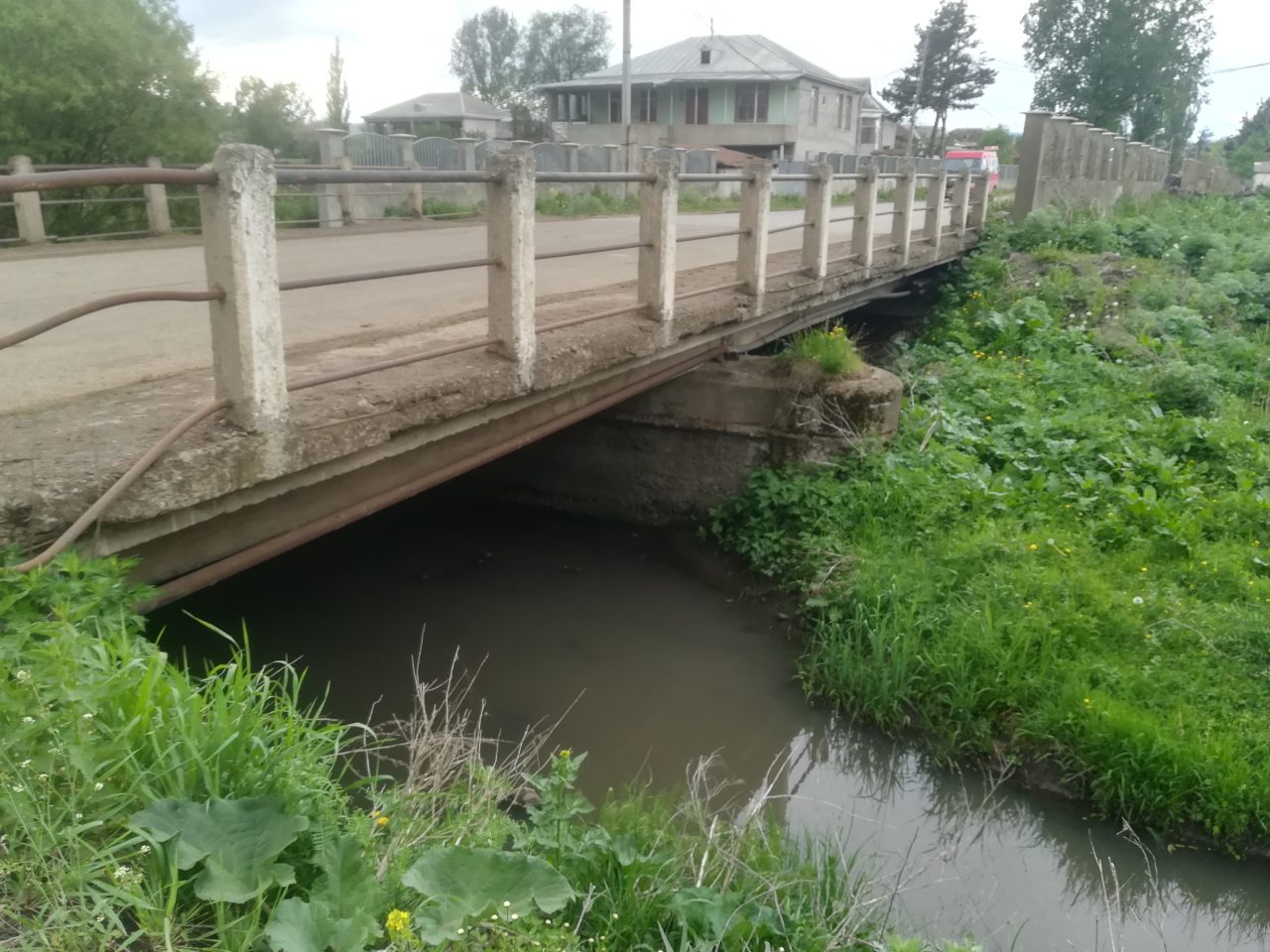 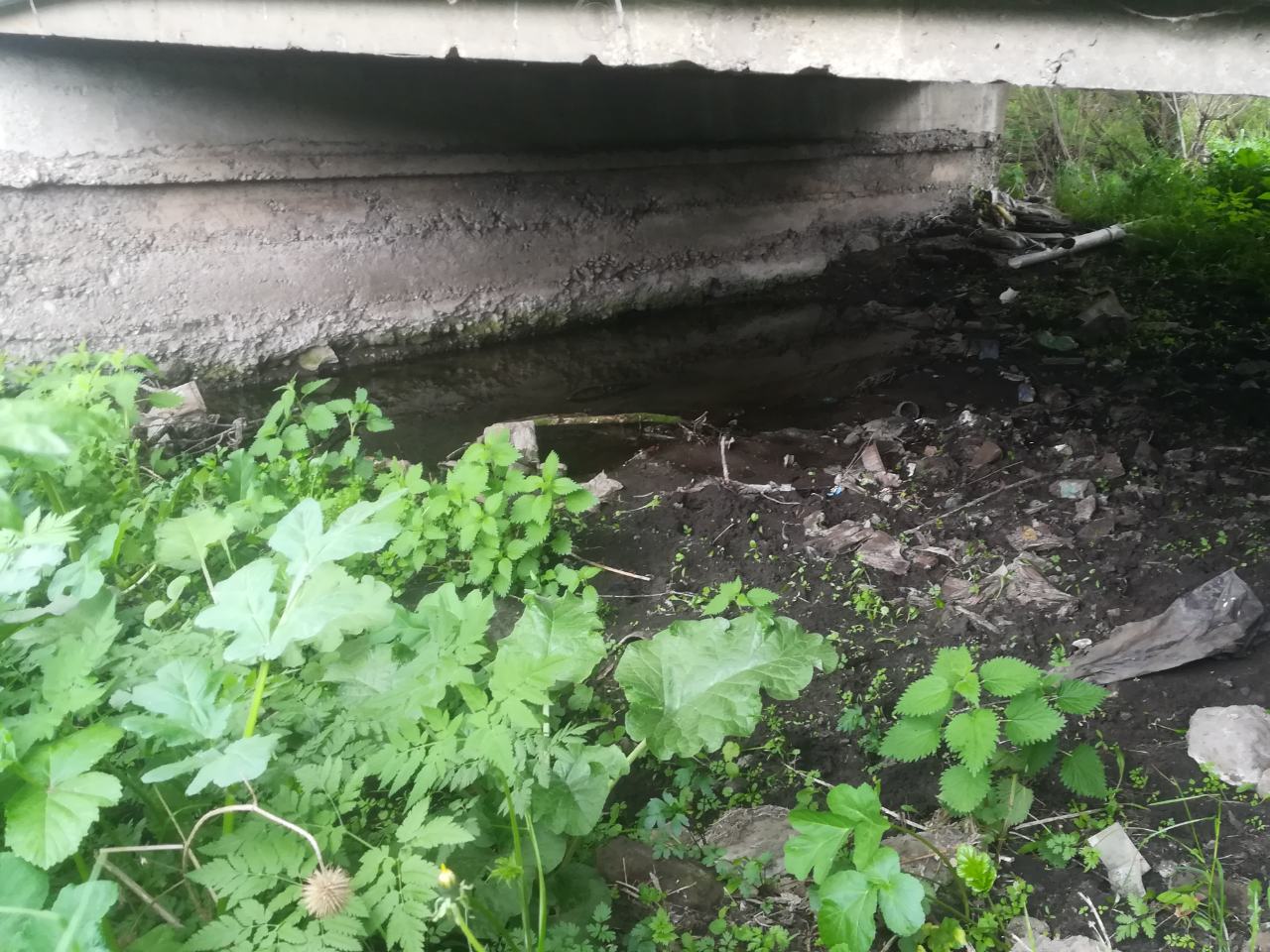 მოსალოდნელი ზემოქმედებამშენებლობის ეტაპიექსპლუატაციის ეტაპიდაცულ ტერიტორიაზე ზემოქმედების რისკები--ტრანსსასაზღვრო ზემოქმედების რისკები--ატმოსფერულ ჰაერში მავნე ნივთიერებებისგაფრქვევა+-ხმაური და ვიბრაცია+-გეოლოგიურ გარემოზე ზემოქმედება+-წყლის გარემოზე ზემოქმედების რისკები+-ზემოქმედება ნიადაგზე, დაბინძურების რისკები+-ზემოქმედება მცენარეულ საფარზე და ცხოველთასახეობებზე+-ვიზუალურ-ლანდშაფტური ცვლილება+-ზემოქმედება სოციალურ-ეკონომიკურ გარემოზე--ისტორიულ-არქეოლოგიური ძეგლებზეზემოქმედების რისკები--∇HმBმWმ2tმRnVმ/წ       Qმ3/წ       1145616,07,00,440,410,0521,137,9121457-„-23,01,441,22-„-2,4857,031458-„-39,02,441,87-„-3,5136#პერსონალიგანზომილებარაოდენობა1ობიექტის მენეჯერიცალი12ხიდების ინჟინერიცალი13უსაფრთხოების ინჟინერიცალი14ადგილობრივი მუშა ხელიცალი96გარემოს დაცვის მენეჯერიცალი17ობიექტის დაცვაცალი2ზემოქმედების კატეგორიამშენებლ. ეტაპი/ ექსპლ. ეტაპიზემოქმედების მიმართულება ზემოქმედების გეოგრაფიულიგავრცელება ზემოქმედების საწყისისიდიდე ზემოქმედების ხანგრძლივობა ზემოქმედების რევერსულობა(შექცევადობა) შერბილების ეფექტურობა ზემოქმედების საბოლოორეიტინგი მშენებლობისნეგატიურილოკალურისაშუალომოკლევადიანიშექცევადისაშუალოდაბალიატმოსფერულიეტაპინეგატიურილოკალურისაშუალომოკლევადიანიშექცევადისაშუალოდაბალიჰაერის დაბინძურებაექსპლუატაციის ეტაპინეგატიური(გარკვეულად დადებითი)ლოკალურიდაბალიგრძელვადიანიშექცევადიდაბალიდაბალიხმაურის და ვიბრაციისმშენებლობის ეტაპინეგატიური(გარკვეულად დადებითი)ლოკალურისაშუალომოკლევადიანიშექცევადისაშუალოდაბალიგავრცელებაექსპლუატაციისნეგატიურილოკალურიდაბალიგრძელვადიანიშექცევადიდაბალიდაბალიეტაპინეგატიურილოკალურიდაბალიგრძელვადიანიშექცევადიდაბალიდაბალიზემოქმედება გეოლოგიურ გარემოზემშენებლობის ეტაპიუმნიშვნელო ანმოსალოდნელი არ არისლოკალურიდაბალიმოკლევადიანიშექცევადისაშუალოდაბალიზემოქმედება გეოლოგიურ გარემოზეექსპლუატაციის ეტაპიუმნიშვნელო ანმოსალოდნელი არ არის------მშენებლობისნეგატიურილოკალური,საშუალომოკლევადიანიშექცევადისაშუალოდაბალიწყლის გარემოზეეტაპინეგატიურირეგიონალურისაშუალომოკლევადიანიშექცევადისაშუალოდაბალიზემოქმედებაექსპლუატაციისნეგატიურილოკალური,დაბალიგრძელვადიანიშექცევადიდაბალიდაბალიეტაპინეგატიურირეგიონალურიდაბალიგრძელვადიანიშექცევადიდაბალიდაბალიმცენარეულიმშენებლობისნეგატიურილოკალურისაშუალო,გრძელვადიანიშექცევადიდაბალისაფარისეტაპინეგატიურილოკალურიდაბალიგრძელვადიანიშექცევადიდაბალიდაბალიშემცირება და ჰაბიტატებისდაკარგვაექსპლუატაციის ეტაპიუმნიშვნელო ან მოსალოდნელიარ არის------პირდაპირი ზემოქმედება ცხოველთასახეობებზემშენებლობისეტაპინეგატიურირეგიონალურიდაბალიმოკლევადიანიშექცევადისაშუალოდაბალიექსპლუატაციისეტაპინეგატიურირეგიონალურიდაბალიგრძელვადიანიშექცევადიდაბალიდაბალივიზუალურ-ლანდშაფტური ზემოქმედებამშენებლობის დაექსპლუატაციის ეტაპინეგატიურილოკალურიდაბალიგრძელვადიანიშექცევადიდაბალიდაბალისოციალურ-ეკონომიკური გარემო:სოციალურ-ეკონომიკური გარემო:დასაქმებამშენებლობისეტაპიდადებითირეგიონალურისაშუალიმოკლევადიანი----ადგილობრივ რესურსებზემშენებლობა-ექსპლუატაციის ეტაპინეგატიურირეგიონალურიმაღალიგრძელვადიანიშექცევადიმაღალი(მათ შორის კომპენსაცია)დაბალიდაბალიადამიანისუსაფრთხოება/ ჯანმრთელობამშენებლობა-ექსპლუატაციის ეტაპინეგატიურირეგიონალურიდაბალი- საშუალოგრძელვადიანიშექცევადისაშუალოდაბალიდაბალინეგატიური ზემოქმედებაშემარბილებელი ღონისძიებაზედამხედველი ორგანოატმოსფერულ ჰაერში მავნე ნივთიერებათა ემისიები, მტვერის, ხმაურის და ვიბრაციის გავრცელებამომსახურე პერსონალისთვის ტრეინინგების ჩატარება ემისიების, ხმაურის და ვიბრაციის გავრცელების პრევენციულ ღონისძიებებზე;სამშენებლო ბანაკის განთავსებისთვის ადგილის შერჩევა დასახლებული ზონებიდან მოშორებით;ინერტული მასალების დამუშავება (მსხვრევა-დახარისხება) მაქსიმალურადუნდა მოხდეს მოპოვების ადგილას; ემისიების სტაციონალური ობიექტებისთვის ჰაერდაცვითი დოკუმენტაციის შემუშავება და სამინისტროსთან შეთანხმება;საქართველოს საავტომობილო გზების დეპარტამენტიგელოგიური გარემოს სტაბილურობის დარღვევაგრუნტის სანაყაროებისთვის გეოლოგიურად სტაბილური, ნაკლებად დაქანებული ტერიტორიების შერჩევა;სანაყაროების პროექტის მომზადება;     გეოტექტონიკური კვლევების ჩატარება, რომლის სააფუძველზეც განისაზღვრება ეროზიის პრევენციის ღონისძიებები, ჩამოჭრილი ქანობის დახრის კუთხეები და სხვა სახის დაცვის ღონისძიებები.ზემოქმედება წყლის გარემოზემომსახურე პერსონალისთვის ტრეინინგების ჩატარება წყლის რაციონალური გამოყენების და მისი დაბინძრების პრევენციულ ღონისძიებებზე;სამეურნეო-ფეკალური წყლების შეგროვებისთვის უპირატესობა უნდა მიენიჭოს საასენიზაციო ორმოებს და ბიოტუალეტებს. მაქსიმალურად უნდა შეიზღუდოს ზედაპირულ წყლებში ჩამდინარე წყლების ჩაშვება (ასეთ შემთხვევაში წინასწარ უნდა მომზადდეს და სამინისტროსთან შეთანხმდებს ზდჩ-ს ნორმების პროექტი);სამშენებლო ბანაკზე გათვალისწინებული უნდა იყოს წყლის სამარაგო რეზერვუარები, წყლის რესურსების რაციონალური გამოყენების მიზნით;ბანაკე გათვალისწინებული უნდა იყოს დრენაჟის სისტემის მოწყობა.ვიზუალურ- ლანდშაფტური ცვლილებადროებითი სამშენებლო ინფრასტრუქტურის და ნარჩენების დასაწყობების ადგილების შერჩევა დასახლებული ზონებიდან მოშორებით, მაქსიმალურად შეუმჩნეველ ადგილებში;დროებითი სამშენებლო ინფრასტრუქტურის ფერის და დიზაინის შერჩევა გარემოსთან შეხამებულად.ზემოქმედებამიწათმოქმედებაზე,განსახლების სამოქმედო გეგმის მომზადება და კომპენსაციების გაცემა/ ზიანისანაზღაურება. (ასეთის არსებობის შემთხვევაში)სამუშაოს ტიპიმდებარეობამოსალოდნელი ნეგატიური ზემოქმედებაშემარბილებელი ღონისძიებაშესრულებაზე პასუხისმგებელიორგანომაკონტროლებელ იმოსამზადებელისამშენებლოატმოსფერულ ჰაერშიემისიების სტაციონალური ობიექტებისმშენებელისაავტომობილოსამუშაოები:ბანაკისმავნე ნივთიერებათააღჭურვა სათანადო აირგამწმენდიკონტრაქტორიგზებისმშენებლობისთვტერიტორიაემისიები და ხმაურისსისტემებით;დეპარტამენტი,ის საჭიროგავრცელებასაჭიროების შემთხვევაში ხმაურდამცავისაქართველოსდროებითიბარიერების მოწყობა ხმაურის წყაროებსა დაგარემოს დაცვისინფრასტრუქტურეცეპტორებს (მოსახლეობა) შორის;და სოფლისრის,ტექნიკურად გამართული სამშენებლომეურნეობისსატრანსპორტოტექნიკის და სატრანსპორტო საშუალებებისსამინისტრო.და სამშენებლოშერჩევა, მათი ტექნიკური მდგომარეობისსაშუალებებისკონტროლი;და დანადგარ-ზედაპირული და    ტექნიკურად გამართული სამშენებლომექანიზმებისგრუნტის წყლების, ტექნიკის და სატრანსპორტო საშუალებებისმობილიზაცია.ნიადაგის დაბინძურებისგამოყენება;რისკები    მანქანა/დანადგარები და პოტენციურადდამაბინძურებელი მასალები განთავსდებაზედაპირული წყლის ობიექტებიდანდაშორებით, ატმოსფერული ნალექებისგანდაცულ ადგილზე;    ბანაკების ტერიტორიის სათანადო სანიაღვრედა წყალარინების სისტემებით აღჭურვამშენებლობის საწყის ეტაპებზე;ბურჯების განთავსების ტერიტორიის სათანადო სანიაღვრე და წყალარინების სისტემებით და სალექარებით აღჭურვა     ნავთობპროდუქტების სამარაგორეზერვუარების პერიმეტრზე შემოზღუდვისმოწყობა ავარიული დაღვრის შემთხვევაშიდამაბინძურებლების გავრცელებისპრევენციისთვის;    აიკრძალოს ნებისმიერი სახის გაუწმენდავიჩამდინარე წყლების მდინარეებში ჩაშვება;     სასაწყობო ადგილების ზედაპირებისწყალგაუმტარი ფენებით მოწყობა;	ჩამდინარე წყლების წარმოქმნის წყაროებისოპერირება ზდჩ-ს პირობებით და შესაბამისიპერიოდული მონიტორინგი.უარყოფითი	დროებითი კონსტრუქციები, მასალები დავიზუალურ-ნარჩენები განთავსდება ვიზუალურილანდშაფტურირეცეპტორებისაგან დაშორებულ დაცვლილებაშეუმჩნეველ ადგილებში;      დროებითი კონსტრუქციების ფერი დადიზაინი შერჩეული იქნება გარემოსთანშეხამებულად.     სამუშაოების დასრულების შემდგომდროებითი კონსტრუქციების დემობილიზაციადა რეკულტივაცია;	სამშენებლო ბანაკებზე და მოედნებზენარჩენების დასაწყობების სათანადოდდაცული ადგილების გამოყოფა.ადგილობრივი   ტექნიკურად გამართული სამშენებლომშენებელისაავტომობილომოსახლეობის დატექნიკის და სატრანსპორტო საშუალებებისკონტრაქტორიგზებისმომსახურე პერსონალისგამოყენება;დეპარტამენტიუსაფრთხოებასთან	ბანაკების პერიმეტრის შემოღობვადაკავშირებულიმშენებლობისა საწყის ეტაპებზე;რისკები	ბანაკების პერიმეტრზე შესაბამისიგამაფრთხილებელი ნიშნების განთავსება;	ტერიტორიის პერიმეტრის დაცვა და უცხოპირების პერიმეტრს შიგნით გადაადგილებისკონტროლი;	მომსახურე პერსონალის ინდივიდუალურიდაცვის საშუალებებით აღჭურვა;	ბანაკების აღჭურვა პირველადი სამედიცინოდახმარების საშუალებებით;	ელექტროუსაფრთხოების დაცვა;	ინციდენტების სააღრიცხვო ჟურნალისწარმოება;	პერსონალის ტრეინინგი მშენებლობის საწყისეტაპებზე;დერეფნისსაპროექტომცენარეული საფარის მოსალოდნელი ზემოქმედება ნაწილობრივმშენებელისაავტომობილოგასუფთავებასაავტომობილოგაჩეხვა, ჰაბიტატისკომპენსირდება რეკულტივაციის დაკონტრაქტორიგზებისმცენარეულიგზის დერეფანიდაკარგვა/ფრაგმენტაციაგამწვანების სამუშაოებით;დეპარტამენტი.საფარისაგან, საპროექტო პერიმეტრის საზღვრების დაცვაშენობა-მცენარეების ზედმეტად დაზიანებისნაგებობებისგან,პრევენციისთვის;და მიწის   გარემოდან წითელი ნუსხის სახეობებისსამუშაოები. აქ(ასეთის არსებობის შემთხვევაში) ამოღება უნდაიგულისხმებამოხდეს საქართველოს კანონის „წითელინიადაგის ზედაწიგნისა და წითელი ნუსხის შესახებფენის მოხსნა.მოთხოვნების შესაბამისად. საუკეთესოტერიტორიისპრაქტიკაა 8 სმ-ზე ნაკლები დიამეტრისტოპოგრაფიულიწითელი ნუსხის სახეობების გადარგვაპირობებისზეგავლენის ზონის გარეთ.მოწესრიგებახმაურის გავრცელება,        ტექნიკურად გამართული სამშენებლომშენებელისაავტომობილო(დატერასება,მტვერის და წვისტექნიკის და სატრანსპორტო საშუალებებისკონტრაქტორიგზებისჭრილების დაპროდუქტების ემისიებიგამოყენება;დეპარტამენტიყრილების      ხმაურიანი სამუშაოების წარმოებამოწყობა)მაქსიმალურად დღის საათებში;საძირკვლების     მანქანების ძრავების მინიმალურ ბრუნზემოწყობა და ა.შ>მუშაობა.ნაყოფიერი ნიადაგის	ნაყოფიერი ნიადაგის მოჭრა და ნიადაგისმშენებელისაავტომობილოდაკარგვა და უბნებისქვედა ფენისაგან და სხვა მასალისგანკონტრაქტორიგზებისდეგრადირებაგანცალკევებით დაგროვება, დახვავება;დეპარტამენტი,      ნაყოფიერი ფენის ნაყარების პერიმეტრზესაქართველოსმოეწყობა წყალამრიდი არხები და დაცულიგარემოს დაცვისიქნება ქარით გაფანტვისაგან;სამინისტრო.	ნაყოფიერი ფენის ხანგრძლივად შენახვისშემთხვევაში გათვალისწინებული უნდა იყოსმისი მოვლა ხარისხობრივი მდგომარეობისშენარჩუნების მიზნით. აქ იგულისხმებაპერიოდული გაფხვიერება ან ბალახისდათესვა.საშიში გეოდინამიკური	ჩამოჭრილი ფერდობისთვის დახრისმშენებელისაავტომობილოპროცესების განვითარებაშესაბამისი კუთხის მიცემა;კონტრაქტორიგზების	წვიმის წყლების არინება მაღალქანობიანი დადეპარტამენტი,სხვა სენსიტიური უბნების გვერდის ავლით,საქართველოსშესაბამისი წყალსარინი საშუალებების (არხები,გარემოს დაცვისმილები, დროებითი ბერმები, სალექარები)და სოფლისგამოყენებით;მეურნეობის    გრუნტის ნაყარების სათანადო დატკეპნა, რათასამინისტრო.წვიმის დროს არ მოხდეს ფერდობებისჩამოშლა;	ფერდობების დამუშავების შეზღუდვა ანშეჩერება ნალექიან პერიოდებში;	ცალკეულ უბნებზე საჭიროების შემთხვევაშიგამოყენებული იქნება დამატებითი დამცავინაგებობები, რომელთა ადგილმდებარეობა,კონსტრუქციები და გაბარიტებიგანისაზღვრება დეტალური პროექტირებისფარგლებში;	სამუშაოების დასრულების შემდგომდაზიანებული უბნების რეკულტივაცია,ფერდობებზე ბალახის დათესვა და ხე-მცენარეების დარგვა.ეროზია და ესთეტიკური	ნაყოფიერი ნიადაგი და ნიადაგის ქვედა ფენამშენებელისაავტომობილოხედის გაუარესებაზედაპირული წყლის ობიექტებისგანკონტრაქტორიგზებისმოშორებით განთავსდება;დეპარტამენტი	დაუყოვნებლივ მოხდება ადგილების ამოვსება, გამყარება, შემჭიდროება და ზედაპირებისა და დაქანებების მოსწორება, საჭიროების შემთხვევაში მოხდება დაქანების სტაბილიზაციის ტექნიკის გამოყენება;	უბნის აღდგენა ნაყოფიერი ნიადაგის მოყრითდა მცენარეული საფარის აღდგენისთვისხელსაყრელი პირობების შექმნით;	ფუჭი გრუნტის დასაწყობება უნდაგანხორციელდეს დატკეპვნით;	მიწაყრილების მდგრადობისთვის ფერდობებისაღდგენა მაქსიმალურად მოკლე დროში.ზედაპირული და	ტექნიკურად გამართული სამშენებლომშენებელისაავტომობილოგრუნტის წყლების,ტექნიკის და სატრანსპორტო საშუალებებისკონტრაქტორიგზებისგრუნტის დაბინძურებისგამოყენება;დეპარტამენტი,რისკები	საწვავის/საპოხი მასალის დაღვრისსაქართველოსშემთხვევაში მოხდება დაღვრილი პროდუქტისგარემოს დაცვისლოკალიზაცია/გაწმენდა უმოკლეს ვადებში;და სოფლის	დანადგარები, რომელთა გამოყენების დროსმეურნეობისარსებობს წყლების დაბინძურების რისკებისამინისტრო.უნდა აღიჭურვოს წვეთშემკრებისაშუალებებით;	მანქანების რეცხვისთვის უპირატესობამიენიჭოს კერძო სამრეცხაოებს;	დროებითი წყალამრიდი არხების გამოყენება;	ორმოების დროული ამოვსება.ცხოველთა დაშავება-	სამუშაო ტერიტორიის საზღვრების დაცვა;მშენებელისაავტომობილოდაზიანება	თხრილების შემოზღუდვა ცხოველების შიგკონტრაქტორიგზებისჩავარდნის და დაშავების თავიდანდეპარტამენტი,ასაცილებლად;საქართველოს	გარემოს (ჰაერი, წყალი, ნიადაგი)გარემოს დაცვისდაბინძურების შერბილების ღონისძიებებისდა სოფლისეფექტურად გატარება;       სამშენებლო სამუშაოების შეზღუდვა იხტიოფაუნის ტოფობის პერიოდის გათვალისწინებითმეურნეობის	მიწის სამუშაოების შესრულება შეზღუდულსამინისტრო.ვადებში. ნარჩენების წარმოქმნა	ნარჩენების მართვა უნდა განხორციელდესმშენებელისაავტომობილოწინასწარ სამინისტროსთან შეთანხმებულიკონტრაქტორიგზებისნარჩენების მართვის გეგმის შესაბამისად;დეპარტამენტი,	საჭიროების შემთხვევაში დამატებით უნდასაქართველოსშემუშავდეს ან ძირითადი დოკუმენტი უნდაგარემოს დაცვისდა სოფლისმოიცავდეს აზბესტშემცველი ნარჩენებისმეურნეობისმართვის გეგმას;სამინისტრო.	სამშენებლო ბანაკებზე გამოყოფილი უნდაიყოს ნარჩენების მართვაზე პასუხისმგებელიპირი;	სახიფათო ნარჩენები უნდა გადაეცეს ამსაქმიანობაზე ნებართვის მქონეკონტრაქტორებს;	სამშენებლო ბანაკებზე მოწყობილიო უნდაიყოს ნარჩენების დასაწყობების სათანადოუბნები, რომებიც დაცული იქნება ქარისგან დაწვიმისგან;არქეოლოგიური	უცხო საგნის პოვნის შემთხვევაში სამუშაოებისმშენებელისაავტომობილოძეგლების შემთხვევითიდაუყოვნებლივ შეჩერება და ინფორმაციისკონტრაქტორიგზებისდაზიანებამიწოდება ტექნიკური ზედამხედველისთვის ანდეპარტამენტი,დამკვეთისთვის;კულტურული	სამუშაოს განახლება მხოლოდ ტექნიკურიმემკვიდრეობისზედამხედველის ან დამკვეთისგანდაცვისფორმალური ინსტრუქციის მიღების შემდეგ.ეროვნულისააგენტოსატრანსპორტოსაჭირო მასალების,ხმაურის გავრცელება,	ტექნიკურად გამართული სატრანსპორტო საშუალებების გამოყენება;	მოძრაობის სიჩქარეების შეზღუდვა;	საზოგადოებრივი გზებით სარგებლობის მაქსიმალურად შეზღუდვა, ალტერნატიული მარშრუტების მოძიება-გამოყენება;მშენებელისაავტომობილოოპერაციებიდროებითიმტვერის და წვის	ტექნიკურად გამართული სატრანსპორტო საშუალებების გამოყენება;	მოძრაობის სიჩქარეების შეზღუდვა;	საზოგადოებრივი გზებით სარგებლობის მაქსიმალურად შეზღუდვა, ალტერნატიული მარშრუტების მოძიება-გამოყენება;კონტრაქტორიგზებისკონსტრუქციების,პროდუქტების ემისიები	ტექნიკურად გამართული სატრანსპორტო საშუალებების გამოყენება;	მოძრაობის სიჩქარეების შეზღუდვა;	საზოგადოებრივი გზებით სარგებლობის მაქსიმალურად შეზღუდვა, ალტერნატიული მარშრუტების მოძიება-გამოყენება;დეპარტამენტიმუშახელის და	ტექნიკურად გამართული სატრანსპორტო საშუალებების გამოყენება;	მოძრაობის სიჩქარეების შეზღუდვა;	საზოგადოებრივი გზებით სარგებლობის მაქსიმალურად შეზღუდვა, ალტერნატიული მარშრუტების მოძიება-გამოყენება;ნარჩენების	ტექნიკურად გამართული სატრანსპორტო საშუალებების გამოყენება;	მოძრაობის სიჩქარეების შეზღუდვა;	საზოგადოებრივი გზებით სარგებლობის მაქსიმალურად შეზღუდვა, ალტერნატიული მარშრუტების მოძიება-გამოყენება;ტრანსპორტიორები	ტექნიკურად გამართული სატრანსპორტო საშუალებების გამოყენება;	მოძრაობის სიჩქარეების შეზღუდვა;	საზოგადოებრივი გზებით სარგებლობის მაქსიმალურად შეზღუდვა, ალტერნატიული მარშრუტების მოძიება-გამოყენება;ს დროს	სამუშაო გზების ზედაპირების მორწყვაგამოყენებულიმშრალი ამინდის პირობებში;გზების დერეფნები.	ადვილად ამტვერებადი მასალებისმათ შორისტრანსპორტირებისას მანქანების ძარისმნიშვნელოვანიასათანადო გადაფარვა;დასახლებული	ინტენსიური სატრანსპორტოპუნქტებისგადაადგილებების შესახებ ადგილობრივისიახლოვესმოსახლეობის ინფორმირება.გამავალიადგილობრივი გზების	საზოგადოებრივი გზებზე მძიმე ტექნიკისმშენებელისაავტომობილომარშრუტები.საფარის დაზიანებაგადაადგილების შეძლებისდაგვარადკონტრაქტორიგზებისსატრანსპორტოშეზღუდვა;დეპარტამენტი,ოპერაციები	გზის ყველა დაზიანებული უბნისადგილობრივიგაგრძელდებამაქსიმალური აღდგენა, რათა ხელმისაწვდომიხელისუფლებამთელიიყოს მოსახლეობისთვის;მშენებლობისსატრანსპორტო	სამუშაო უბანზე მისასვლელი ოპტიმალური -მშენებელისაავტომობილოეტაპზენაკადებისშემოვლითი მარშრუტის შერჩევა;კონტრაქტორიგზებისგადატვირთვა,	საგზაო ნიშნებისა და ბარიერების დამონტაჟებადეპარტამენტი,გადაადგილებისსაჭირო ადგილებში;ადგილობრივიშეზღუდვა	საზოგადოებრივი გზებზე მძიმე ტექნიკისხელისუფლებაგადაადგილების შეძლებისდაგვარადშეზღუდვა;	ინტენსიური გადაადგილებისას მედროშეებისგამოყენება;	დროებითი ასაქცევების მოწყობა;	მოსახლეობისთვის ინფორმაციის მიწოდებაინტენსიური სატრანსპორტო ოპერაციებისწარმოების დროის და პერიოდის შესახებ;მოსახლეობის და	ტექნიკურად გამართული სატრანსპორტომშენებელისაავტომობილომომსახურე პერსონალისსაშუალებების გამოყენება;კონტრაქტორიგზებისუსაფრთხოებასთან	ტრანსპორტის მოძრაობის დასაშვები სიჩქარის დაცვა;დეპარტამენტირისკები	დასახლებულ პუნქტებში გამავალი გზებითსარგებლობის მინიმუმამდე შეზღუდვა;	გადაადგილების შეზღუდვა სადღესასწაულოდღეებში.სახიდე გადასავლელისსაპროექტონიადაგის და	გზის საფარის დაგება მხოლოდ მშრალ ამინდებში;მშენებელისაავტომობილოდერეფანიზედაპირული წყლებისკონტრაქტორიგზებისზედაპირისდაბინძურება	გზის საფარის დაგება უნდა მოხდეს შესაბამისი უსაფრთხოების ღონისძიებების დაცვით - მასალა, ნარჩენები არ უნდა გაიფანტოს და სხვ.დეპარტამენტი,ნარჩენებისნარჩენებისნარჩენების უსისტემო	სამშენებლო და სხვა საჭირო მასალებისმშენებელისაავტომობილომართვადროებითიგავრცელება, გარემოსშემოტანა მხოლოდ საჭირო რაოდენობით;კონტრაქტორიგზებისდასაწყობებისდაბინძურება	ნარჩენების შეძლებისდაგვარად ხელმეორედდეპარტამენტი,უბნები,გამოყენება გზის ვაკისის მოწყობისთვის;საქართველოსდერეფნები და	ნარჩენების დროებითი განთავსებისათვისდა სოფლისსაბოლოოსასაწყობო ტერიტორიების მოწყობა, მათიმეურნეობისგანთავსებისაღჭურვა შესაბამისი ნიშნებით;სამინისტრო.ტერიტორიები	ნარჩენების მართვისათვის სათანადომომზადების მქონე პერსონალის გამოყოფა;	პერსონალის ინსტრუქტაჟი.სამუშაოს ტიპიმდებარეობამოსალოდნელი ნეგატიური ზემოქმედებაშემარბილებელი ღონისძიებაშესრულებაზე პასუხისმგებელიორგანომაკონტროლებელისახიდე გადასასვლელისსახიდე გადასასავლელისნარჩენების გავრცელება;ნავთობპროდუქტების	გზისპირა ზოლის პერიოდული გასუფთავება; წყალგამყვანი არხების და მილების რეგულარული გაწმენდა და შეკეთება, საჭიროებისამებრ.კონტრაქტორისაავტომობილონორმალურრეჟიმშისაშიში გეოდინამიკური	ფერდობების და სანაპირო ზოლის დამცავიკონტრაქტორინორმალურრეჟიმშიპროცესების განვითარებასაინჟინრო-ნაგებობების გამართულობისნორმალურრეჟიმშიმონიტორინგი და პერიოდული შეკეთება;ნორმალურრეჟიმშისაავარიო რისკები	სახიდე გადასასვლელის აღჭურვა შესაბამისი საგზაო ნიშნებით;კონტრაქტორინორმალურრეჟიმშინორმალურრეჟიმში	სახიდე გადასასვლელის ღამის განათების სისტემითნორმალურრეჟიმშიაღჭურვა;ნორმალურრეჟიმში	სახიდე გადასასვლელის საფარის და სხვანორმალურრეჟიმშიშემადგენელი ინფრასტრუქტურის (საგზაონორმალურრეჟიმშინიშნები, გადასასვლელები და სხვ.) ტექნიკური მდგომარეობის მუდმივი კონტროლი და  დაზიანებისთანავე შესაბამისი სარეაბილიტაციო სამუშაოების გატარება.ნორმალურრეჟიმშივიზუალურ-	დერეფნის გასწვრივ გამწვანების ჩატარება;ნორმალურრეჟიმშილანდშაფტური	მომიჯნავე ტერიტორიების რეკულტივაცია;ნორმალურრეჟიმშიჰაბიტატის	შესაბამის ადგილებში გარეული ცხოველებისთვის გადასასვლელების მოწყობანორმალურრეჟიმშიზეგავლენა	შესაბამის ადგილებში შინაური ცხოველებისთვის  გადასასვლელების მოწყობაგეგმიურისახიდე გადასასვლელისგზის საფარის შეკეთება-	გზის საფარის შეკეთება უნდა მოხდეს მშრალ ამინდში ზედაპირული ჩამონადენის დაბინძურების თავიდან ასაცილებლად.კონტრაქტორირი სამუშაოებინივთიერებების     გზის დაზიანებული მონაკვეთების შეკეთებისასგავრცელება (წყლის,საფარის აღდგენისთვის გამოყენებული მასალისნიადაგის დაბინძურება)გაფანტვის თავიდან ასაცილებლად სამუშაოებისათანადოდ უნდა დაიგეგმოს.